муниципальное бюджетное общеобразовательное учреждение«Средняя общеобразовательная школа № 45им. А.П. Гайдара" города КироваАДАПТИРОВАННАЯОСНОВНАЯОБЩЕОБРАЗОВАТЕЛЬНАЯ  ПРОГРАММАНАЧАЛЬНОГО ОБЩЕГО ОБРАЗОВАНИЯ(Вариант 7.2)Киров, 2023 г.ЦЕЛЕВОЙ РАЗДЕЛ АООП НОО1.Пояснительная запискаАдаптированная основная общеобразовательная программа начального общего образования (далее – АООП НОО) муниципального бюджетного общеобразовательного учреждения «Средняя общеобразовательная школа № 45 им. АП. Гайдара» города Кирова (далее – Школа) определяет содержание и организацию образовательного процесса  на уровне начального общего образования (далее - НОО) обучающихся с задержкой психического развития с учетом образовательных потребностей и запросов участников образовательных отношений.  АООП НОО Школы разработана в соответствии со следующими нормативными документами: Федеральный 	государственный 	образовательный 	стандарт 	начального общего образования обучающихся с ограниченными возможностями здоровья, утвержденный приказом Минобрнауки России от 19 декабря 2014г. №1598, с учетом          Примерной адаптированной основной общеобразовательной программы начального общего образования обучающихся с ЗПР.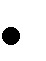 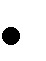 АООП НОО  Школы представляет собой систему взаимосвязанных программ, каждая из которых является самостоятельным звеном, обеспечивающим духовно-нравственное, социальное, 	интеллектуальное 	и 	общекультурное 	личностное 	направления развития обучающихся на уровне НОО. АООП НОО предусматривает создание специальных условий обучения и воспитания, позволяющих учитывать особенности психофизического развития,  индивидуальные возможности, обеспечивает коррекцию нарушения развития и социальную адаптацию обучающихся. Цель реализации АООП НОО обучающихся с ЗПР — обеспечение выполнения требований   ФГОС НОО обучающихся с ОВЗ. Достижение поставленной цели при разработке и реализации школой АООП НОО обучающихся с ЗПР предусматривает решение следующих основных задач: формирование общей культуры, духовно-нравственное, гражданское, социальное, личностное и интеллектуальное развитие, развитие творческих способностей, сохранение и укрепление здоровья обучающихся с ЗПР; достижение планируемых результатов освоения АООП НОО, целевых установок, приобретение знаний, умений, навыков, компетенций и компетентностей, определяемых личностными, семейными, общественными, государственными потребностями и возможностями обучающегося с ЗПР, индивидуальными особенностями развития и состояния здоровья; становление и развитие личности в её индивидуальности, самобытности, уникальности и неповторимости; обеспечение доступности получения качественного начального общего образования; обеспечение преемственности начального общего и основного общего образования; выявление и развитие возможностей и способностей обучающихся с ЗПР, через организацию их общественно полезной деятельности, проведения спортивно–оздоровительной работы, организацию художественного творчества и др. с использованием системы клубов, секций, студий и кружков (включая организационные формы на основе сетевого взаимодействия), проведении спортивных, творческих и др. соревнований; использование 	в 	образовательном 	процессе 	современных образовательных технологий деятельностного типа; предоставление 	обучающимся 	возможности 	для 	эффективной самостоятельной работы; участие педагогических работников, обучающихся, их родителей (законных представителей) и общественности в проектировании и развитии внутришкольной социальной среды; включение обучающихся в процессы познания и преобразования внешкольной социальной среды.Помимо реализации общих задач на уровне НОО АООП НОО предусматривает решение специальных задач:  своевременное выявление обучающихся с трудностями адаптации, в обучении;  определение особых образовательных потребностей обучающихся;  определение особенностей 	организации 	образовательного 	процесса 	для рассматриваемой категории учащихся в соответствии с индивидуальными особенностями, структурой нарушения развития и степенью его выраженности;  	коррекция 	индивидуальных 	недостатков 	развития, 	нормализация 	и совершенствование учебной деятельности, формирование общих способностей к учению;  осуществление индивидуально ориентированной психолого-медико-педагогической помощи учащимся с учётом особенностей их психического и (или) физического развития, индивидуальных возможностей (в соответствии с рекомендациями психолого-медико-педагогической комиссии);  реализация системы мероприятий по социальной адаптации обучающихся;  оказание консультативной 	и 	методической помощи 	родителям 	(законным представителям) обучающихся; участие обучающихся, их родителей (законных представителей) в проектировании и развитии внутришкольной социальной среды. В основу формирования АООП НОО положены следующие принципы: общедоступность образования, адаптивность системы образования к уровням и особенностям развития и подготовки обучающихся;  учет типологических и индивидуальных образовательных потребностей обучающихся; коррекционная направленность образовательного процесса; онтогенетический принцип; принцип преемственности; развивающая направленность образовательного процесса, развитие личности и расширение его «зоны ближайшего развития» с учетом особых образовательных потребностей обучающегося; принцип направленности на формирование деятельности, обеспечивает возможность овладения обучающимися всеми видами доступной им предметно-практической деятельности, способами и приемами познавательной и учебной деятельности, коммуникативной деятельности и нормативным поведением;принцип переноса усвоенных знаний, умений, и навыков и отношений, сформированных в условиях учебной ситуации, в различные жизненные ситуации, что обеспечит готовность обучающегося к самостоятельной ориентировке и активной деятельности в реальном мире; принцип сотрудничества с семьей. АООП НОО разработана с учетом психолого-педагогической характеристики обучающихся с задержкой психического развития. Обучающиеся с ЗПР— это дети, имеющее недостатки в психологическом развитии, подтвержденные психолого-медико-педагогической комиссией (далее – ПМПК) и препятствующие получению образования без создания специальных условий. Обучающиеся данной категории испытывают в той или иной степени выраженные затруднения в усвоении учебных программ, обусловленные недостаточными познавательными способностями, специфическими расстройствами психологического развития, нарушениями в организации деятельности и/или поведения. Общими для всех обучающихся данной категории являются в разной степени выраженные недостатки в формировании высших психических функций, замедленный темп либо неравномерное становление познавательной деятельности, трудности произвольной саморегуляции. Часто у обучающихся отмечаются нарушения речевой и мелкой ручной моторики, зрительного восприятия и пространственной ориентировки, умственной работоспособности и эмоциональной сферы. Уровень психического развития поступающего в школу ребёнка данной категории зависит не только от характера и степени выраженности первичного (как правило, биологического по своей природе) нарушения, но и от качества предшествующего обучения и воспитания (раннего и дошкольного). Диапазон различий в развитии обучающихся данной категории достаточно велик – от практически нормально развивающихся, испытывающих временные и относительно легко устранимые трудности, до обучающихся с выраженными и сложными по структуре нарушениями когнитивной и аффективно-поведенческой сфер личности; от обучающихся, способных при специальной поддержке на равных обучаться совместно со здоровыми сверстниками, до обучающихся, нуждающихся при получении начального общего образования в систематической и комплексной (психолого-медико-педагогической) коррекционной помощи.  В основу реализации АООП НОО заложены дифференцированный и деятельностный подходы. Деятельностный  подход обеспечивает создание условий для общекультурного и личностного развития, успешного усвоения системы научных знаний, умений и навыков (академических результатов), позволяющих продолжить образование на следующей ступени, но и жизненной компетенции, составляющей основу социальной успешности. Дифференцированный подход предполагает учет особых образовательных потребностей обучающихся.  Выделяют общие образовательные потребности для всех обучающихся с ограниченными возможностями здоровья (далее  - ОВЗ)  и специфические для обучающихся с ЗПР (VII вид).Особые образовательные потребности обучающихся с ЗПРОсобые образовательные потребности различаются у обучающихся с ОВЗ разных категорий, поскольку задаются спецификой нарушения психического развития, определяют особую логику построения учебного процесса и находят своё отражение в структуре и содержании образования. Наряду с этим современные научные представления об особенностях психофизического развития разных групп обучающихся позволяют выделить образовательные потребности, как общие для всех обучающихся с ОВЗ, так и специфические. К общим потребностям относятся:  получение специальной помощи средствами образования сразу же после выявления первичного нарушения развития; выделение 	пропедевтического 	периода 	в 	образовании, обеспечивающего преемственность между дошкольным и школьным этапами; получение начального общего образования в условиях образовательных организаций общего или специального типа, адекватного образовательным потребностям обучающегося с ОВЗ; обязательность непрерывности коррекционно-развивающего процесса, реализуемого, как через содержание предметных областей, так и в процессе индивидуальной работы; психологическое сопровождение, оптимизирующее взаимодействие ребенка с педагогами и соучениками;  психологическое сопровождение, направленное на установление взаимодействия семьи и образовательной организации; постепенное расширение образовательного пространства, выходящего за пределы образовательной организации. Для обучающихся с ЗПР, осваивающих АООП НОО (вариант 7.2), характерны следующие специфические образовательные потребности: обеспечение особой пространственной и временной организации образовательной среды с учетом функционального состояния центральной нервной системы (ЦНС) и нейродинамики психических процессов обучающихся с ЗПР (быстрой истощаемости, низкой работоспособности, пониженного общего тонуса и др.); увеличение сроков освоения АООП НОО до 5 лет; гибкое варьирование организации процесса обучения путем расширения/сокращения содержания отдельных предметных областей, изменения количества учебных часов и использования соответствующих методик и технологий; упрощение системы учебно-познавательных задач, решаемых в процессе образования; организация процесса обучения с учетом специфики усвоения знаний, умений и навыков обучающимися с ЗПР ("пошаговом» предъявлении материала, дозированной помощи взрослого, использовании специальных методов, приемов и средств, способствующих как общему развитию обучающегося, так и компенсации индивидуальных недостатков развития); наглядно-действенный характер содержания образования; обеспечение 	непрерывного 	контроля 	за 	становлением 	учебно-познавательной деятельности обучающегося, продолжающегося до достижения уровня, позволяющего справляться с учебными заданиями самостоятельно; постоянная 	помощь 	в 	осмыслении 	и 	расширении 	контекста усваиваемых знаний, в закреплении и совершенствовании освоенных умений; специальное обучение «переносу» сформированных знаний и умений в новые ситуации взаимодействия с действительностью; необходимость постоянной актуализации знаний, умений и одобряемых обществом норм поведения; постоянное стимулирование познавательной активности, побуждение интереса к себе, окружающему предметному и социальному миру; использование преимущественно позитивных средств стимуляции деятельности и поведения; комплексное сопровождение, гарантирующее получение необходимого лечения, направленного на улучшение деятельности ЦНС и на коррекцию поведения, а также специальная психокоррекционная помощь, направленная на компенсацию 	дефицитов эмоционального 	развития 	и 	формирование осознанной саморегуляции познавательной деятельности и поведения; специальная психокоррекционная помощь, направленная на формирование способности к самостоятельной организации собственной деятельности и осознанию возникающих трудностей, формирование умения запрашивать и использовать помощь взрослого; развитие и отработка средств коммуникации, приемов конструктивного общения и взаимодействия (с членами семьи, со сверстниками, с взрослыми), формирование навыков социально одобряемого поведения, максимальное расширение социальных контактов; обеспечение взаимодействия семьи и образовательного учреждения (организация сотрудничества с родителями, активизация ресурсов семьи для формирования социально активной позиции, нравственных и общекультурных ценностей). Только удовлетворяя особые образовательные потребности обучающегося с ЗПР, можно открыть ему путь к получению качественного образования. АООП НОО для обучающихся  с ОВЗ предусматривает специального сопровождения обучающихся данной категории обучение в классе по АООП (Вариант 7.2) с организацией коррекционно-развивающих занятий учителями, специалистами сопровождения Школы.  АООП НОО содержит обязательную часть и часть, формируемую участниками образовательного процесса. Обязательная часть составляет 80%, часть, формируемая участниками образовательных отношений– 20% от общего объема (со 2 класса). Нормативный срок освоения АООП НОО составляет пять лет. Нормативный срок освоения программы увеличен с учетом особенностей психофизического развития и индивидуальных возможностей обучающихся (в соответствии с рекомендациями ПМПК). 2. Планируемые результаты освоения обучающимися АООП НОО2.1.Общая характеристика планируемых результатов Планируемые результаты освоения АООП НОО Школы (далее - Планируемые результаты): личностные результаты - ценностно-смысловые установки выпускников начальной школы, отражающие индивидуально-личностные качества и социальные (жизненные) компетенции, социально значимые ценностные установки, необходимые для введения обучающихся в культуру, овладение социо-культурным опытом; метапредметные результаты - освоенные обучающимися универсальные учебные действия, обеспечивающие овладение ключевыми компетенциями (составляющими основу умения учиться), а также способность решать учебные и жизненные задачи; предметные результаты - освоенные обучающимися знания и умения специфичные для каждой предметной области, деятельности готовность к его применению;результаты освоения программы коррекционной работы.  2.2.Учебные программы, в которых устанавливаются планируемые результаты На уровне начального общего образования устанавливаются Планируемые результаты освоения следующих учебных программ: 	междисциплинарной 	программы 	«Формирование 	универсальных учебных действий», ее разделов «Чтение. Работа с текстом» и «Формирование ИКТ­компетентности обучающихся»; 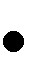 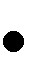  программ по учебным предметам — «Русский язык», «Литературное чтение», «Английский язык», «Математика», «Окружающий мир», «Основы религиозных культур и светской этики», «Музыка», «Изобразительное искусство», «Технология», «Физическая культура»;  программы курсов коррекционно-развивающей области. 2.3. Структура планируемых результатов  1) Планируемые результаты, описывающие ведущие целевые установкиопределяют основные ожидаемые результаты изучения учебной программы (общецелевой блок), оцениваются в ходе процедур, допускающих предоставление и использование исключительно неперсонифицированной информации, характеризуют деятельность системы образования. 2) Планируемые результаты, характеризующие систему учебных действий в отношении опорного учебного материала содержатся в блоках «Выпускник научится» к каждому разделу учебной программы,  выносится на итоговую оценку,  оцениваются с помощью заданий базового уровня, являются основанием для положительного решения вопроса о переходе на следующий уровень обучения (выполнение обучающимися заданий базового уровня).3) Планируемые результаты, характеризующие личностное развитие обучающихся, коррекцию недостатков в психофизическом развитии содержатся в программах курсов коррекционно-развивающей области, используются при принятии решения о возможности (невозможности) продолжения обучения на следующем уровне обучения;оцениваются в ходе мониторинговых процедур (входная, текущая, итоговая диагностика), объектом оценки является наличие положительной динамики преодоления отклонений  развития.  Результаты освоения обучающимися АООП НОО оцениваются как итоговые на момент завершения НОО. 2.4. Требования к результатам освоения АООП НОО Обязательными при реализации АООП НОО Школы являются следующие требования к Планируемым результатам: Личностные результаты должны отражать: осознание себя как гражданина России, формирование чувства гордости за свою Родину, российский народ и историю России, осознание своей этнической и национальной принадлежности;  формирование целостного, социально ориентированного взгляда на мир в его органичном единстве природной и социальной частей; формирование уважительного отношения к иному мнению, истории и культуре других народов; овладение начальными навыками адаптации в динамично изменяющемся и развивающемся мире; принятие и освоение социальной роли обучающегося, формирование и развитие социально значимых мотивов учебной деятельности; способность к осмыслению социального окружения, своего места в нем, принятие соответствующих возрасту ценностей и социальных ролей; формирование эстетических потребностей, ценностей и чувств; развитие этических чувств, доброжелательности и эмоционально-нравственной отзывчивости, понимания и сопереживания чувствам других людей; развитие навыков сотрудничества со взрослыми и сверстниками в разных социальных ситуациях; формирование установки на безопасный, здоровый образ жизни, наличие мотивации к творческому труду, работе на результат, бережному отношению к материальным и духовным ценностям  развитие адекватных представлений о собственных возможностях, о насущно необходимом жизнеобеспечении; овладение социально-бытовыми умениями, используемыми в повседневной жизни;  владение навыками коммуникации и принятыми ритуалами социального взаимодействия, в том числе с использованием информационных технологий; способность к осмыслению и дифференциации картины мира, ее временно-пространственной организации. Метапредметные результаты должны отражать: овладение способностью принимать и сохранять цели и задачи решения типовых учебных и практических задач, коллективного поиска средств их осуществления; формирование умения планировать, контролировать и оценивать учебные действия в соответствии с поставленной задачей и условиями ее реализации; определять наиболее эффективные способы достижения результата; формирование умения понимать причины успеха/неуспеха учебной деятельности и способности конструктивно действовать даже в ситуациях неуспеха; использование речевых средств и средств информационных и коммуникационных технологий (далее - ИКТ) для решения коммуникативных и познавательных задач; овладение навыками смыслового чтения доступных по содержанию и объему художественных текстов и научно-популярных статей в соответствии с целями и задачами; осознанно строить речевое высказывание в соответствии с задачами коммуникации и составлять тексты в устной и письменной формах; овладение логическими действиями сравнения, анализа, синтеза, обобщения, классификации по родовидовым признакам, установления аналогий и причинно-следственных связей, построения рассуждений, отнесения к известным понятиям на уровне, соответствующем индивидуальным возможностям; готовность слушать собеседника и вести диалог; готовность признавать возможность существования различных точек зрения и права каждого иметь свою; излагать свое мнение и аргументировать свою точку зрения и оценку событий; определение общей цели и путей ее достижения; умение договариваться о распределении функций и ролей в совместной деятельности; осуществлять взаимный контроль в совместной деятельности, адекватно оценивать собственное поведение и поведение окружающих; готовность конструктивно разрешать конфликты посредством учета интересов сторон и сотрудничества; овладение начальными сведениями о сущности и особенностях объектов, процессов и явлений действительности (природных, социальных, культурных, технических и др.) в соответствии с содержанием конкретного учебного предмета; овладение некоторыми базовыми предметными и межпредметными понятиями, отражающими доступные существенные связи и отношения между объектами и процессами. Предметные результаты должны отражать: Русский язык и литературное чтениеРусский язык:формирование первоначальных представлений о единстве и многообразии языкового и культурного пространства России, о языке как основе национального самосознания; понимание обучающимися того, что язык представляет собой явление национальной культуры и основное средство человеческого общения, осознание значения русского языка как государственного языка Российской Федерации, языка межнационального общения; сформированность позитивного отношения к правильной устной и письменной речи как показателям общей культуры и гражданской позиции человека; овладение первоначальными представлениями о нормах русского языка (орфоэпических, лексических, грамматических) и правилах речевого этикета; умение ориентироваться в целях, задачах, средствах и условиях общения, выбирать адекватные языковые средства для успешного решения коммуникативных задач; овладение учебными действиями с языковыми единицами и умение использовать знания для решения познавательных, практических и коммуникативных задач. Литературное чтение:понимание литературы как явления национальной и мировой культуры, средства сохранения и передачи нравственных ценностей и традиций; осознание значимости чтения для личного развития; формирование представлений о мире, российской истории и культуре, первоначальных этических представлений, понятий о добре и зле, нравственности; успешности обучения по всем учебным предметам; формирование потребности в систематическом чтении; понимание роли чтения, использование разных видов чтения (ознакомительное, изучающее, выборочное, поисковое); умение осознанно воспринимать и оценивать содержание и специфику различных текстов, участвовать в их обсуждении, давать и обосновывать нравственную оценку поступков героев; достижение необходимого для продолжения образования уровня читательской компетентности, общего речевого развития, то есть овладение техникой чтения вслух и про себя, элементарными приемами интерпретации, анализа и преобразования художественных, научно-популярных и учебных текстов с использованием элементарных литературоведческих понятий; умение самостоятельно выбирать интересующую литературу; пользоваться справочными источниками для понимания и получения дополнительной информации. Иностранный языкАнглийский язык:приобретение начальных навыков общения в устной и письменной форме с носителями иностранного языка на основе своих речевых возможностей и потребностей; освоение правил речевого и неречевого поведения; освоение начальных лингвистических представлений, необходимых для овладения на элементарном уровне устной и письменной речью на иностранном языке, расширение лингвистического кругозора; формирование дружелюбного отношения и толерантности к носителям другого языка на основе знакомства с жизнью своих сверстников в других странах, с детским фольклором и доступными образцами детской художественной литературы. Математика и информатикаМатематика:использование начальных математических знаний о числах, мерах, величинах и геометрических фигурах для описания и объяснения окружающих предметов, процессов, явлений, а также оценки их количественных и пространственных отношений; приобретение начального опыта применения математических знаний для решения учебно-познавательных и учебно-практических задач; умение выполнять устно и письменно арифметические действия с числами и числовыми выражениями, решать текстовые задачи, умение действовать в соответствии с алгоритмом и, исследовать, распознавать и изображать геометрические фигуры;Обществознание и естествознание (Окружающий мир)Окружающий мир:сформированность уважительного отношения к России, родному краю, своей семье, истории, культуре, природе нашей страны, её современной жизни; расширение, углубление и систематизация знаний о предметах и явлениях окружающего мира, осознание целостности окружающего мира, освоение основ экологической грамотности, элементарных правил нравственного поведения в мире природы и людей, норм здоровьесберегающего поведения в природной и социальной среде; усвоение простейших взаимосвязей и взаимозависимостей между миром живой и неживой природы, между деятельностью человека и происходящими изменениями в окружающей среде; развитие навыков устанавливать и выявлять причинно-следственные связи в окружающем мире, умение прогнозировать простые последствия собственных действий и действий, совершаемых другими людьми; Основы религиозных культур и светской этикиОсновы религиозных культур и светской этики:знакомство с основными нормами светской и религиозной морали, понимание их значения в выстраивании конструктивных отношений в семье и обществе; понимание значения нравственности, веры и религии в жизни человека и общества; формирование первоначальных представлений о светской этике, о традиционных религиях, их роли в культуре, истории и современности России; 4)осознание ценности человеческой жизни. ИскусствоИзобразительное искусство:сформированность первоначальных представлений о роли изобразительного искусства в жизни человека, его роли в духовно-нравственном развитии человека; развитие эстетических чувств, умения видеть и понимать красивое, дифференцировать красивое от «некрасивого», высказывать оценочные суждения о произведениях искусства; воспитание активного эмоционально-эстетического отношения к произведениям искусства; овладение элементарными практическими умениями и навыками в различных видах художественной деятельности (изобразительного, декоративно-прикладного и народного искусства, скульптуры, дизайна и др.); умение воспринимать и выделять в окружающем мире (как в природном, так и в социальном) эстетически привлекательные объекты, выражать по отношению к ним собственное эмоционально-оценочное отношение; овладение практическими умениями самовыражения средствами изобразительного искусства.Музыка:формирование первоначальных представлений о роли музыки в жизни человека, ее роли в  духовно-нравственном развитии человека; формирование элементов музыкальной культуры, интереса к музыкальному искусству и музыкальной деятельности, формирование элементарных эстетических суждений; развитие эмоционального осознанного восприятия музыки, как в процессе активной музыкальной деятельности, так и во время слушания музыкальных произведений; формирование эстетических чувств в процессе слушания музыкальных произведений различных жанров; использование музыкальных образов при создании театрализованных и музыкально-пластических композиций, исполнении вокально-хоровых произведений, в импровизации. ТехнологияТехнология :формирование навыков самообслуживания, овладение некоторыми технологическими приемами ручной обработки материалов, усвоение правил техники безопасности; формирование умений работать с разными видами материалов (бумагой, тканями, пластилином, природным материалом и т.д.); выбирать способы их обработки в зависимости от их свойств; формирование организационных трудовых умений (правильно располагать материалы и инструменты на рабочем месте, выполнять правила безопасной работы и санитарно-гигиенические требования и т.д.) приобретение первоначальных навыков совместной продуктивной деятельности, сотрудничества, взаимопомощи, планирования и организации;  использование приобретенных знаний и умений для решения практических задач. Физическая культураФизическая культураформирование первоначальных представлений о значении физической культуры для укрепления здоровья человека, физического развития, повышения работоспособности. овладение умениями организовывать здоровьесберегающую жизнедеятельность (режим дня, утренняя зарядка, оздоровительные мероприятия, подвижные игры и т. д.);  формирование умения следить за своим физическим состоянием, величиной физических нагрузок.Результаты освоения коррекционно-развивающей области должны отражать:  Ритмика: развитие чувства ритма, связи движений с музыкой, двигательной активности, координации движений, двигательных умений и навыков; формирование умения дифференцировать движения по степени мышечных усилий; овладение специальными ритмическими упражнениями (ритмичная ходьба, упражнения с движениями рук и туловища, с проговариванием стихов), упражнениями на связь движений с музыкой; развитие двигательных качеств и устранение недостатков физического развития; овладение подготовительными упражнениями к танцам, овладение элементами танцев, танцами, способствующими развитию изящных движений, эстетического вкуса; развитие выразительности движений и самовыражения; развитие мобильности. Логопедические коррекционно-развивающие занятия: формирование и развитие различных видов устной речи (разговорно-диалогической, описательно-повествовательной) на основе обогащения знаний об окружающей действительности; обогащение и развитие словаря, уточнение значения слова, развитие лексической системности, формирование семантических полей; развитие и совершенствование грамматического строя речи, связной речи; коррекция недостатков письменной речи (чтения и письма).Коррекционно-развивающие занятия с психологом: формирование учебной мотивации, стимуляция сенсорно-перцептивных, мнемических и интеллектуальных процессов; гармонизация психоэмоционального состояния, формирование позитивного отношения к своему «Я», повышение уверенности в себе, развитие самостоятельности, формирование навыков самоконтроля; развитие способности к эмпатии, сопереживанию; формирование продуктивных видов взаимоотношений с окружающими (в семье, классе), повышение социального статуса ребенка в коллективе. Требования к результатам освоения курсов коррекционно-развивающей области конкретизируются применительно к каждому обучающемуся в соответствии с его потенциальными возможностями и особыми образовательными потребностями. 2.5.Планируемые результаты освоения программы «Формирование универсальных учебных действий» На уровне начального общего образования устанавливаются Планируемые результаты освоения междисциплинарной программы «Формирование универсальных учебных действий», ее разделов «Чтение. Работа с текстом» и «Формирование ИКТ­компетентности обучающихся». Сформированность универсальных учебных действий у обучающихся определяется на этапе завершения обучения в начальной школе. Формирование универсальных учебных действий(личностные и метапредметные результаты)В результате изучения всех без исключения предметов, курсов коррекционно-развивающей области при получении начального общего образования у выпускников будут сформированы личностные, регулятивные, познавательные и коммуникативные универсальные учебные действия как основа умения учиться, которые соответствуют ФГОС НОО. Личностные результаты У выпускника будут сформированы: внутренняя позиция школьника на уровне положительного отношения к школе, 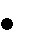 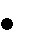 ориентации на содержательные моменты школьной действительности и принятия образца «хорошего ученика»; широкая мотивационная основа учебной деятельности, включающая социальные, учебно­познавательные и внешние мотивы; учебно­познавательный интерес к новому учебному материалу и способам решения новой задачи; ориентация на понимание причин успеха в учебной деятельности, в том числе на самоанализ и самоконтроль результата, на анализ соответствия результатов требованиям конкретной задачи, на понимание оценок учителей, товарищей, родителей и других людей; способность к оценке своей учебной деятельности; 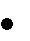 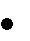 основы гражданской идентичности, своей этнической принадлежности в форме осознания «Я» как члена семьи, представителя народа, гражданина России, чувства сопричастности и гордости за свою Родину, народ и историю, осознание ответственности человека за общее благополучие; ориентация в нравственном содержании и смысле как собственных поступков, так и поступков окружающих людей; знание основных моральных норм и ориентация на их выполнение; развитие этических чувств — стыда, вины, совести как регуляторов морального поведения; понимание чувств других людей и сопереживание им; установка на здоровый образ жизни; основы экологической культуры: принятие ценности природного мира, готовность следовать 	в 	своей 	деятельности 	нормам 	природоохранного, 	нерасточительного, здоровьесберегающего поведения; чувство прекрасного и эстетические чувства на основе знакомства с мировой и отечественной художественной культурой. Регулятивные универсальные учебные действия Выпускник научится: принимать и сохранять учебную задачу;    учитывать выделенные учителем ориентиры действия в новом учебном материале в      сотрудничестве с учителем;  планировать свои действия в соответствии с поставленной задачей и условиями ее реализации, в том числе во внутреннем плане; учитывать установленные правила в планировании и контроле способа решения; осуществлять итоговый и пошаговый контроль по результату;оценивать правильность выполнения действия на уровне адекватной ретроспективной оценки соответствия результатов требованиям данной задачи; адекватно воспринимать предложения и оценку учителей, товарищей, родителей и других людей; различать способ и результат действия; вносить необходимые коррективы в действие после его завершения на основе его оценки и учета характера сделанных ошибок, использовать предложения и оценки для создания нового, более совершенного результата, использовать запись в цифровой форме хода и результатов решения задачи, собственной звучащей речи на русском, родном и иностранном языках. Познавательные универсальные учебные действия Выпускник научится: осуществлять поиск необходимой информации для выполнения учебных заданий с использованием учебной литературы, энциклопедий, справочников (включая электронные, цифровые), в открытом информационном пространстве, в том числе контролируемом пространстве сети Интернет; осуществлять запись (фиксацию) выборочной 	информации 	об окружающем мире и о себе самом, в том числе с помощью инструментов ИКТ; использовать знаково­символические средства, в том числе модели (включая виртуальные) и схемы (включая концептуальные), для решения задач; проявлять познавательную инициативу в учебном сотрудничестве; 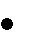 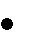 строить сообщения в устной и письменной форме; ориентироваться на разнообразие способов решения задач; основам смыслового восприятия художественных и познавательных текстов, выделять   существенную информацию из сообщений разных видов (в первую очередь текстов); осуществлять анализ объектов с выделением существенных и несущественных признаков; осуществлять синтез как составление целого из частей; проводить сравнение, сериацию и классификацию по заданным критериям; устанавливать причинно­следственные связи в изучаемом круге явлений; строить рассуждения в форме связи простых суждений об объекте, его строении, свойствах и связях; обобщать, т. е. осуществлять генерализацию и выведение общности для целого ряда или     класса единичных объектов, на основе выделения сущностной связи; осуществлять подведение под понятие на основе распознавания объектов, выделения существенных признаков и их синтеза; устанавливать аналогии; владеть рядом общих приемов решения задач. Коммуникативные универсальные учебные действия Выпускник научится: адекватно использовать коммуникативные, прежде всего речевые, средства для решения различных коммуникативных задач, строить монологическое высказывание (в том числе сопровождая его аудиовизуальной поддержкой), владеть диалогической формой коммуникации, используя в том числе средства и инструменты ИКТ и дистанционного общения; допускать возможность существования у людей различных точек зрения, в том числе не совпадающих с его собственной, и ориентироваться на позицию партнера в общении и взаимодействии; учитывать разные мнения и стремиться к координации различных позиций в сотрудничестве; формулировать собственное мнение и позицию; договариваться и приходить к общему решению в совместной деятельности, в том числе в ситуации столкновения интересов; строить понятные для партнера высказывания, учитывающие, что партнер знает и видит, а что нет; задавать вопросы; контролировать действия партнера; использовать речь для регуляции своего действия; адекватно использовать речевые средства для решения различных коммуникативных задач, строить монологическое высказывание, владеть диалогической формой речи. Чтение. Работа с текстом (метапредметные результаты)В результате изучения всех без исключения учебных предметов при получении  начального общего образования выпускники приобретут первичные навыки работы с содержащейся в текстах информацией в процессе чтения соответствующих возрасту литературных, учебных, научно­познавательных текстов, инструкций. Выпускники научатся осознанно читать тексты с целью удовлетворения познавательного интереса, освоения и использования информации. Выпускники овладеют элементарными навыками чтения информации, представленной в наглядно-символической форме, приобретут опыт работы с текстами, содержащими рисунки, таблицы, диаграммы, схемы. У выпускников будут развиты такие читательские действия, как поиск информации, выделение нужной для решения практической или учебной задачи информации, систематизация, сопоставление, анализ и обобщение имеющихся в тексте идей и информации, их интерпретация и преобразование. Обучающиеся смогут использовать полученную из разного вида текстов информацию для установления несложных причинно-следственных связей и зависимостей, объяснения, обоснования утверждений, а также принятия решений в простых учебных и практических ситуациях. Выпускники получат возможность научиться самостоятельно организовывать поиск информации. Они приобретут первичный опыт критического отношения к получаемой информации, сопоставления ее с информацией из других источников и имеющимся жизненным опытом. Работа с текстом: поиск информации и понимание прочитанного Выпускник научится: находить в тексте конкретные сведения, факты, заданные в явном виде; определять тему и главную мысль текста; делить тексты на смысловые части, составлять план текста; вычленять 	содержащиеся	в тексте основные 	события 	и устанавливать их последовательность; упорядочивать информацию по заданному основанию; сравнивать между собой объекты, описанные в тексте, выделяя 2—3 существенных признака;понимать информацию, представленную в неявном виде (например, находить в тексте несколько примеров, доказывающих приведенное утверждение; характеризовать явление по его описанию; выделять общий признак группы элементов); понимать информацию, представленную разными способами: словесно, в виде таблицы, схемы, диаграммы; понимать текст, опираясь не только на содержащуюся в нем информацию, но и на жанр, структуру, выразительные средства текста; использовать различные виды чтения: ознакомительное, изучающее, поисковое, выбирать нужный вид чтения в соответствии с целью чтения; ориентироваться в соответствующих возрасту словарях и справочниках. Работа с текстом: преобразование и интерпретация информации Выпускник научится: пересказывать текст подробно и сжато, устно и письменно; соотносить факты с общей идеей текста, устанавливать простые связи, не показанные в тексте напрямую; формулировать несложные выводы, основываясь на тексте; находить аргументы, подтверждающие вывод;    сопоставлять и обобщать содержащуюся в разных частях текста информацию; составлять на основании текста небольшое монологическое высказывание, отвечая на поставленный вопрос. Работа с текстом: оценка информацииВыпускник научится: высказывать оценочные суждения и свою точку зрения о прочитанном тексте; оценивать содержание, языковые особенности и структуру текста; определять место и роль иллюстративного ряда в тексте; на основе имеющихся знаний, жизненного опыта подвергать сомнению достоверность прочитанного, обнаруживать недостоверность получаемых сведений, пробелы в информации и находить пути восполнения этих пробелов; участвовать в учебном диалоге при обсуждении прочитанного или прослушанного текста. Формирование ИКТ­компетентности обучающихся (метапредметные результаты)В результате изучения всех без исключения предметов на уровне начального общего образования начинается формирование навыков, необходимых для жизни и работы в современном высокотехнологичном обществе. Обучающиеся приобретут опыт работы с информационными объектами, в которых объединяются текст, наглядно-графические изображения, цифровые данные, неподвижные и движущиеся изображения, звук, ссылки и базы данных и которые могут передаваться как устно, так и с помощью телекоммуникационных технологий или размещаться в Интернете. 	Обучающиеся 	познакомятся 	с 	различными 	средствами 	информационно-коммуникационных технологий (ИКТ), освоят общие безопасные и эргономичные принципы работы с ними; осознают возможности различных средств ИКТ для использования в обучении, развития собственной познавательной деятельности и общей культуры. Они приобретут первичные навыки обработки и поиска информации при помощи средств ИКТ: научатся вводить различные виды информации в компьютер: текст, звук, изображение, цифровые данные; создавать, редактировать, сохранять и передавать медиасообщения. Выпускники научатся оценивать потребность в дополнительной информации для решения учебных задач и самостоятельной познавательной деятельности; определять возможные источники ее получения; критически относиться к информации и к выбору источника информации. Они научатся планировать, проектировать и моделировать процессы в простых учебных и практических ситуациях. В результате использования средств и инструментов ИКТ и ИКТ- ресурсов для решения разнообразных учебно-познавательных и учебно-практических задач, охватывающих содержание всех изучаемых предметов, у обучающихся будут формироваться и развиваться необходимые универсальные учебные действия и специальные учебные умения, что заложит основу успешной учебной деятельности в средней и старшей школе. Знакомство со средствами ИКТ, гигиена работы с компьютером Выпускник научится: использовать безопасные для органов зрения, нервной системы, опорно­двигательного аппарата эргономичные приемы работы с компьютером и другими средствами ИКТ; выполнять компенсирующие физические упражнения (мини­зарядку); организовывать систему папок для хранения собственной информации в компьютере. Технология ввода информации в компьютер: ввод текста, запись звука, изображения, цифровых данных Выпускник научится: вводить информацию в компьютер с использованием различных технических средств (фото- и видеокамеры, микрофона и т. д.), сохранять полученную информацию, набиратьнебольшие тексты на родном языке; набирать короткие тексты на иностранном языке, использовать компьютерный перевод отдельных слов, рисовать (создавать простые изображения) на графическом планшете; сканировать рисунки и тексты. Обработка и поиск информации Выпускник научится: подбирать подходящий по содержанию и техническому качеству результат видеозаписи и фотографирования, использовать сменные носители (флэш-карты); описывать по определенному алгоритму объект или процесс наблюдения, записывать аудиовизуальную и числовую информацию о нем, используя инструменты ИКТ; собирать числовые данные в естественно-научных наблюдениях и экспериментах, используя цифровые датчики, камеру, микрофон и другие средства ИКТ, а также в ходе опроса людей; редактировать тексты, последовательности изображений, слайды в соответствии с коммуникативной или учебной задачей, включая редактирование текста, цепочек изображений, видео- и аудиозаписей, фотоизображений; пользоваться основными функциями стандартного текстового редактора, использовать полуавтоматический орфографический контроль; использовать, добавлять и удалять ссылки в сообщениях разного вида; следовать основным правилам оформления текста; искать информацию в соответствующих возрасту цифровых словарях и справочниках, базах данных, контролируемом Интернете, системе поиска внутри компьютера; составлять список используемых информационных источников (в том числе с использованием ссылок); заполнять учебные базы данных. Создание, представление и передача сообщений Выпускник научится:  .. создавать текстовые сообщения с использованием средств ИКТ, редактировать, оформлять и сохранять их;  .. создавать простые сообщения в виде аудио- и видеофрагментов или последовательности слайдов с использованием иллюстраций, видеоизображения, звука, текста;  .. готовить и проводить презентацию перед небольшой аудиторией: создавать план презентации, выбирать аудиовизуальную поддержку, писать пояснения и тезисы для презентации;      создавать простые схемы, планы и пр.; . создавать простые изображения, пользуясь графическими возможностями компьютера; составлять новое изображение из готовых фрагментов (аппликация);  .. размещать сообщение в информационной образовательной среде образовательной организации;  .. пользоваться основными средствами телекоммуникации; участвовать в коллективной коммуникативной деятельности в информационной образовательной среде, фиксировать ход и результаты общения на экране и в файлах. Планирование деятельности, управление и организация Выпускник научится: 		определять последовательность выполнения действий, составлять инструкции (простые алгоритмы) в несколько действий,  планировать несложные исследования объектов и процессов внешнего мира. Начальное освоение тех или иных технологий и закрепление освоенного может  происходить в ходе занятий по разным предметам.   Вклад каждого предмета в формирование ИКТ-комптентности обучающихся: «Русский язык».  Различные способы передачи информации (буква, пиктограмма, иероглиф, рисунок). Источники информации и способы ее поиска: словари, энциклопедии, библиотеки, в том числе компьютерные. Овладение квалифицированным клавиатурным письмом. Знакомство с основными правилами оформления текста на компьютере, основными инструментами создания и простыми видами редактирования текста. Использование полуавтоматического орфографического контроля. «Литературное чтение». Работа с мультимедиасообщениями (включающими текст, иллюстрации, аудио- и видеофрагменты, ссылки). Анализ содержания, языковых особенностей и структуры мультимедиасообщения; определение роли и места иллюстративного ряда в тексте. Конструирование небольших сообщений, в том числе с добавлением иллюстраций, видео- и аудиофрагментов. Создание информационных объектов как иллюстраций к прочитанным художественным текстам. Презентация (письменная и устная) с опорой на тезисы и иллюстративный ряд на компьютере. Поиск информации для проектной деятельности на материале художественной литературы, в том числе и контролируемом Интернете. «Иностранный язык». Подготовка плана и тезисов сообщения, выступление с сообщением. Создание небольшого текста на компьютере. Фиксация собственной устной речи на иностранном языке в цифровой форме для самокорректировки, устное выступление в сопровождении аудио- и видеоподдержки. Восприятие и понимание основной информации в небольших устных и письменных сообщениях, в том числе полученных компьютерными способами коммуникации. Использование компьютерного словаря, экранного перевода отдельных слов          «Математика». Применение математических знаний и представлений, а также методов информатики для решения учебных задач, начальный опыт применения математических знаний и информационных подходов в повседневных ситуациях.  Анализ и интерпретация данных в ходе работы с текстами, таблицами, диаграммами, несложными графами: извлечение необходимых данных, заполнение готовых форм (на бумаге и в компьютере), объяснение, сравнение и обобщение информации. Выбор оснований для образования и выделения совокупностей. Представление причинно-следственных временных связей с помощью цепочек. Работа с простыми геометрическими объектами в интерактивной среде компьютера: построение, изменение, измерение, сравнение геометрических объектов.          «Окружающий мир». Фиксация информации о внешнем мире и о самом себе с использованием инструментов ИКТ. Планирование и осуществление  несложных наблюдений, сбор числовых данных, проведение опытов с помощью инструментов ИКТ. Поиск дополнительной информации для решения учебных и познавательных задач. Создание информационных объектов в качестве отчета о проведенных исследованиях. Использование компьютера при работе с картой (планом территории, лентой времени), добавление ссылок в тексты и графические объекты. «Информатика». Первоначальное знакомство с компьютером и всеми инструментами ИКТ: назначение, правила безопасной работы. Первоначальный опыт работы с простыми информационными объектами: текстом, рисунком, аудио- и видеофрагментами; сохранение результатов своей работы.«Технология».  Овладение приемами поиска и использования информации,  Работы с доступными электронными ресурсами. «Изобразительное искусство». Знакомство с простыми графическими редакторами изображений, освоение простых форм редактирования изображений: поворот, вырезание, изменение контрастности, яркости, вырезание и добавление фрагмента, изменение последовательности экранов в слайд-шоу. Создание творческих графических работ. Для формирования и развития ИКТ-компетенций в «Перспективной начальной школе» используются следующие ресурсы и возможности: - учебный предмет «Информатика», цель которого связана с формированием первоначальных представлений об информации и ее свойствах, а также навыков работы с информацией (как с применением компьютеров, так и без них); - организация при изучении всех учебных предметов и курсов внеурочной деятельности практической работы с электронными ресурсами (для выполнения исследований и проектов, формирования первоначальных умений по поиску информации с использованием электронных справочников и энциклопедий). Большое значение в формировании и развитии ИКТ-компетенций имеют электронные образовательные ресурсы «Перспективной начальной школы», которые включают в себя: электронные формы учебников; электронные приложения (диски) к печатной форме учебника и методическим пособиям. Электронная форма учебников разработана в соответствии с федеральными требованиями (приказ Минобрнауки от 08.12.2014 г. № 1559 «О внесении изменений в Порядок формирования федерального перечня учебников…»). Электронная форма учебников «Перспективной начальной школы представлена в общедоступных форматах, не имеющих лицензионных ограничений для участников образовательных отношений. Программное обеспечение для функционирования электронного издания предоставляется образовательным организациям и физическим лицам на бесплатной основе, согласно «Лицензионному соглашению об использовании программного обеспечения конечными пользователями». Электронные приложения к учебникам для 1-5 классов по всем предметам «Перспективной начальной школы» содержат: - электронные тесты и тестовые задания для индивидуальной работы учащихся; - разнообразные электронные словари и справочные издания; - звуковые пособия, сопровождающие изучение «музыки» и «английского языка». 2.6.Планируемые результаты освоения учебных программпо учебным предметамПредметные результаты освоения АООП НОО с учетом специфики содержания предметных областей включают освоенные обучающимися знания и умения, специфичные для каждой предметной области, готовность их применения. С учетом индивидуальных возможностей и особых образовательных потребностей обучающихся с ЗПР предметные результаты должны отражать:Русский язык и литератураРусский язык: формирование первоначальных представлений о единстве и многообразии языкового и культурного пространства России, о языке как основе национального самосознания; формирование интереса к изучению родного (русского) языка;  овладение первоначальными представлениями о правилах речевого этикета;  овладение основами грамотного письма; овладение обучающимися коммуникативно-речевыми умениями, необходимыми для совершенствования их речевой практики; формирование позитивного отношения к правильной устной и письменной речи как показателям общей культуры и гражданской позиции человека; использование знаний в области русского языка и сформированных грамматико-орфографических умений для решения практических задач. Литературное чтение: понимание литературы как явления национальной и мировой культуры, средства сохранения и передачи нравственных ценностей и традиций; осознание значимости чтения для личного развития; формирование представлений о мире, российской истории и культуре, первоначальных этических представлений, понятий о добре и зле, нравственности; успешности обучения по всем учебным предметам;  осознанное, правильное, плавное чтение вслух целыми словами с использованием некоторых средств устной выразительности речи; понимание роли чтения, использование разных видов чтения;  формирование умения осознанно воспринимать и оценивать содержание текстов, участие в обсуждении прочитанных произведений, умение высказывать отношение к поступкам героев, оценивать поступки героев и мотивы поступков с учетом принятых в обществе норм и правил; достижение необходимого для продолжения образования уровня читательской компетентности, общего речевого развития, т.е. овладение техникой чтения вслух и про себя, элементарными приемами интерпретации, анализа и преобразования художественных, научно-популярных и учебных текстов;  формирование потребности в систематическом чтении;  выбор с помощью взрослого интересующей литературы.  Иностранный язык: приобретение начальных элементарных навыков восприятия устной и письменной речи на иностранном языке на основе своих речевых возможностей и потребностей; освоение начальных лингвистических представлений, необходимых для восприятия на элементарном уровне устной и письменной речи на иностранном языке,  сформированность основ дружелюбного отношения и толерантности к носителям другого языка на основе знакомства с жизнью своих сверстников в других странах, с детским фольклором и доступными образцами детской художественной литературы.  Математика и информатика Математика:использование начальных математических знаний о числах, мерах, величинах и геометрических фигурах для описания и объяснения окружающих предметов, процессов, явлений, а также оценки их количественных и пространственных отношений; приобретение начального опыта применения математических знаний для решения учебно-познавательных и учебно-практических задач; умение выполнять устно и письменно арифметические действия с числами и числовыми выражениями, решать текстовые задачи, умение действовать в соответствии с алгоритмом и, исследовать, распознавать и изображать геометрические фигуры; Обществознание и естествознание (Окружающий мир) Окружающий мир:сформированность уважительного отношения к России, родному краю, своей семье, истории, культуре, природе нашей страны, её современной жизни;расширение, углубление и систематизация знаний о предметах и явлениях окружающего мира, осознание целостности окружающего мира, освоение основ экологической грамотности, элементарных правил нравственного поведения в мире природы и людей, норм здоровьесберегающего поведения в природной и социальной среде; усвоение простейших взаимосвязей и взаимозависимостей между миром живой и неживой природы, между деятельностью человека и происходящими изменениями в окружающей среде;развитие навыков устанавливать и выявлять причинно-следственные связи в окружающем мире, умение прогнозировать простые последствия собственных действий и действий, совершаемых другими людьми; Основы религиозных культур и светской этики Основы религиозных культур и светской этики: знакомство с основными нормами светской и религиозной морали, понимание их значения в выстраивании конструктивных отношений в семье и обществе; понимание значения нравственности, веры и религии в жизни человека и общества; формирование первоначальных представлений о светской этике, о традиционных религиях, их роли в культуре, истории и современности России; осознание ценности человеческой жизни. Искусство Изобразительное искусство:сформированность первоначальных представлений о роли изобразительного искусства в жизни человека, его роли в духовно-нравственном развитии человека;развитие эстетических чувств, умения видеть и понимать красивое, дифференцировать красивое от «некрасивого», высказывать оценочные суждения о произведениях искусства; воспитание активного эмоционально-эстетического отношения к произведениям искусства;овладение элементарными практическими умениями и навыками в различных видах художественной деятельности (изобразительного, декоративно-прикладного и народного искусства, скульптуры, дизайна и др.);умение воспринимать и выделять в окружающем мире (как в природном, так и в социальном) эстетически привлекательные объекты, выражать по отношению к ним собственное эмоционально-оценочное отношение;овладение практическими умениями самовыражения средствами изобразительного искусства.Музыка:формирование первоначальных представлений о роли музыки в жизни человека, ее роли в  духовно-нравственном развитии человека;формирование элементов музыкальной культуры, интереса к музыкальному искусству и музыкальной деятельности, формирование элементарных эстетических суждений; развитие эмоционального осознанного восприятия музыки, как в процессе активной музыкальной деятельности, так и во время слушания музыкальных произведений; формирование эстетических чувств в процессе слушания музыкальных произведений различных жанров;использование музыкальных образов при создании театрализованных и музыкально-пластических композиций, исполнении вокально-хоровых произведений, в импровизации. Технология Технология:формирование навыков самообслуживания, овладение некоторыми технологическими приемами ручной обработки материалов, усвоение правил техники безопасности;формирование умений работать с разными видами материалов (бумагой, тканями, пластилином, природным материалом и т.д.); выбирать способы их обработки в зависимости от их свойств; формирование организационных трудовых умений (правильно располагать материалы и инструменты на рабочем месте, выполнять правила безопасной работы и санитарно-гигиенические требования и т.д.)приобретение первоначальных навыков совместной продуктивной деятельности, сотрудничества, взаимопомощи, планирования и организации;  использование приобретенных знаний и умений для решения практических задач.Физическая культура Физическая культураформирование первоначальных представлений о значении физической культуры для укрепления здоровья человека, физического развития, повышения работоспособности.овладение умениями организовывать здоровьесберегающую жизнедеятельность (режим дня, утренняя зарядка, оздоровительные мероприятия, подвижные игры и т. д.);  формирование умения следить за своим физическим состоянием, величиной физических нагрузок.Результаты освоения коррекционно-развивающей области  адаптированной основной общеобразовательной программы  начального общего образованияРезультаты освоения коррекционно-развивающей области АООП НОО обучающихся с ЗПР должны отражать:  Корреционный курс «Ритмика»: развитие чувства ритма, связи движений с музыкой, двигательной активности, координации движений, двигательных умений и навыков; формирование умения дифференцировать движения по степени мышечных усилий; овладение специальными ритмическими упражнениями (ритмичная ходьба, упражнения с движениями рук и туловища, с проговариванием стихов и т.д.), упражнениями на связь движений с музыкой; развитие двигательных качеств и устранение недостатков физического развития; овладение подготовительными упражнениями к танцам, овладение элементами танцев, танцами, способствующими развитию изящных движений, эстетического вкуса; развитие выразительности движений и самовыражения; развитие мобильности. Коррекционный курс «Коррекционно-развивающие занятия» Логопедические занятия: формирование и развитие различных видов устной речи (разговорно-диалогической, описательно-повествовательной) на основе обогащения знаний об окружающей действительности; обогащение и развитие словаря, уточнение значения слова, развитие лексической системности, формирование семантических полей; развитие и совершенствование грамматического строя речи, связной речи; коррекция недостатков письменной речи (чтения и письма).Психокоррекционные занятия: формирование учебной мотивации, стимуляция сенсорно-перцептивных, мнемических и интеллектуальных процессов; гармонизация психоэмоционального состояния, формирование позитивного отношения к своему «Я», повышение уверенности в себе, развитие самостоятельности, формирование навыков самоконтроля; развитие способности к эмпатии, сопереживанию; формирование продуктивных видов взаимоотношений с окружающими (в семье, классе), повышение социального статуса ребенка в коллективе. Требования к результатам освоения курсов коррекционно-развивающей области конкретизируются применительно к каждому обучающемуся с ЗПР в соответствии с его потенциальными возможностями и особыми образовательными потребностями. 3.  Система оценки достижения планируемых результатов освоенияАООП НОО       3.1.Общие положения Система оценки достижения планируемых результатов освоения АООП НОО (далее — Система оценки) является одним из инструментов реализации требований к результатам освоения АООП НОО, направлена на обеспечение качества образования, предполагает вовлеченность в оценочную деятельность педагогов, обучающихся, их родителей (законных представителей). Целью Системы оценки является ориентация образовательной деятельности на достижение Планируемых результатов освоения АООП НОО Школы и обеспечение эффективной обратной связи, позволяющей осуществлять управление образовательной деятельностью. Система оценки Школы ставит следующие задачи: устанавливать, что знают и понимают обучающиеся о мире, в котором живут; давать общую и дифференцированную информацию о процессе преподавания и процессе учения; отслеживать индивидуальный прогресс в достижении Планируемых результатов освоения программ НОО, предусматривая приоритетную оценку динамики индивидуальных достижений обучающихся; обеспечивать обратную связь для педагогов, обучающихся и родителей; позволять осуществлять оценку динамики учебных достижений обучающихся и развития их социальной (жизненной) компетенции.  отслеживать эффективность реализуемой учебной программы. Система оценки направлена на получение информации, позволяющей:  обучающимся – обрести уверенность в своих познавательных возможностях,  родителям (законным представителям) – отслеживать процесс и результат обучения и развития своего ребенка,  педагогам – выносить суждения об эффективности программы обучения, об индивидуальном прогрессе и достижениях обучающихся, характере динамики образовательных достижений обучающихся.  Объектом Системы оценки, её содержательной и критериальной базой выступают Планируемые результаты освоения обучающимися АООП НОО, составляющие содержание блока «Выпускник научится» для каждой программы, предмета, курса. Особенностями Системы оценки являются: комплексный подход к оценке результатов образования; оценка успешности освоения содержания отдельных учебных предметов на основе системно-деятельностного подхода; оценка 	динамики 	образовательных 	достижений, 	изменений психического и социального развития, индивидуальных способностей и возможностей обучающихся;  дифференциация оценки достижений с учетом типологических и индивидуальных особенностей развития и особых образовательных потребностей обучающихся; сочетание внешней и внутренней оценки; использование персонифицированных и  неперсонифицированных процедур; дифференцированный уровневый подход к разработке Планируемых результатов, инструментария и представлению их; использование наряду со стандартизированными письменными или устными работами  таких форм и методов оценки, как проекты, практические работы, творческие работы, самооценка, наблюдения. 3.2. Особенности оценки личностных, метапредметных и предметных результатов Система оценки основана на комплексном подходе к оценке результатов образования:личностных,  метапредметных;   предметных.Оценка личностных результатов представляет собой оценку продвижения обучающегося в личностном развитии обучающегося, коррекции недостатков в психофизическом развитии, а также овладение обучающимися социальными (жизненными) компетенциями, необходимыми для решения практико-ориентированных задач и обеспечивающими формирование и развитие социальных отношений обучающихся в различных средах и представлены в разделе «Личностные УУД» на ступени НОО.Объект оценки личностных результатов - сформированность УУД. Личностные результаты выпускников на уровне НОО не подлежат итоговой оценке.  Методы оценки личностных результатов в течение учебного года: метод экспертной оценки на основе мнений группы специалистов школьного психолого-медико-педагогического консилиума (шПМПк), работающих с ребенком. Оценка сформированности отдельных личностных результатов включает:         характеристику достижений и положительных качеств обучающегося; определение приоритетных задач и направлений личностного развития с учётом как               достижений, так и психологических проблем развития ребёнка; оценка индивидуального прогресса личностного развития обучающихсясистему психолого-педагогических рекомендаций, призванных обеспечить успешную реализацию задач начального общего образования. Оценка метапредметных результатов представляет собой оценку достижения (продвижения в овладении) Планируемых результатов освоения Адаптированной АООП НОО, представленных в разделах «Регулятивные УУД», «Коммуникативные УУД», «Познавательные УУД». Объектом оценки метапредметных результатов служит: способность обучающегося принимать и сохранять учебную цель и задачи; самостоятельно преобразовывать практическую задачу в познавательную, умение планировать, контролировать и оценивать свои действия, вносить коррективы в их выполнение на основе оценки и учёта характера ошибок; умение осуществлять информационный поиск, сбор и выделение существенной информации из различных информационных источников; 	 умение использовать знаково-символические средства; способность к осуществлению логических операций сравнения, анализа, обобщения, классификации, к установлению аналогий, отнесения к известным понятиям; умение сотрудничать с педагогом и сверстниками.  Основное содержание оценки метапредметных результатов на ступени НОО строится вокруг умения учиться. Методы оценки метапредметных результатов: выполнение комплексных заданий на межпредметной основе. Оценка предметных результатов представляет собой оценку достижения обучающимся Планируемых результатов по отдельным предметам. Предметные результаты содержат: систему основополагающих элементов знания, которая выражается через учебный материал различных курсов, систему формируемых действий с учебным материалом, которые направлены на применение знаний, их преобразование и получение нового знания.Объектом оценки предметных результатов достижения обучающихся в усвоении знаний и умений, способность решать учебно-познавательные и учебно-практические задачи с использованием средств, релевантных содержанию учебных предметов. Оценка результатов программы коррекционной работы представляет собой оценку достижения обучающимся Планируемых результатов освоения курсов коррекционно-развивающей области. Объектом оценки коррекционных курсов служит индивидуальная динамика (продвижение) в освоении содержания коррекционно-развисающих курсов. 3.3. Виды оценивания, процедура оценивания  В целях оценки предметных и метапредметных результатов Школа использует: входную диагностику,  текущее оценивание, промежуточное, итоговое оценивание. Входная диагностика в первых классах основывается на результатах мониторинга общей готовности первоклассников к обучению в школе и результатах оценки их готовности к изучению данного курса. На основании этой диагностики  определяют стартовые условия обучения детей в начальной школе.  Текущее оценивание предполагает комплексный подход к оценке результатов образования. Промежуточное, итоговое оценивание происходит в конце в форме: накопленной оценки (синтеза имеющейся информации),  сбора данных (с помощью итоговых тестов), демонстрации (пример применения полученных знаний, способов деятельности). Обучающиеся с ЗПР имеют право на специальные условия проведения оценки результатов освоения АООП НОО, которые  включают: особую форму организации аттестации (в малой группе, индивидуальную) с учетом особых образовательных потребностей и индивидуальных особенностей обучающихся с ЗПР; привычную обстановку в классе (присутствие своего учителя, наличие привычных для обучающихся мнестических опор: наглядных схем, шаблонов общего хода выполнения заданий); присутствие в начале работы этапа общей организации деятельности; адаптирование инструкции с учетом особых образовательных потребностей и индивидуальных трудностей обучающихся (упрощение формулировок по грамматическому и семантическому оформлению; упрощение многозвеньевой инструкции посредством деления ее на короткие смысловые единицы, задающие поэтапность (пошаговость) выполнения задания; в дополнение к письменной инструкции к заданию, при необходимости, она дополнительно прочитывается педагогом вслух в медленном темпе с четкими смысловыми акцентами); при необходимости адаптирование текста задания с учетом особых образовательных потребностей и индивидуальных трудностей обучающихся (более крупный шрифт, четкое отграничение одного задания от другого; упрощение формулировок задания по грамматическому и семантическому оформлению и др.); при необходимости предоставление дифференцированной помощи: стимулирующей (одобрение, эмоциональная поддержка), организующей (привлечение внимания, концентрирование на выполнении работы, напоминание о необходимости самопроверки), направляющей (повторение и разъяснение инструкции к заданию); увеличение времени на выполнение заданий;   возможность организации короткого перерыва (10-15 мин) при нарастании в поведении ребенка проявлений утомления, истощения. 3.4. Критериальная база Основу критериальной базы составляют Планируемые результаты освоения программ по учебным предметам, междисциплинарным программам («Чтение: работа с информацией» и «Программа УУД»), программы коррекционной работы. Критерии оценки достижения Планируемых результатов должны: описывать 	реальные 	результаты, 	которые 	могут 	быть продемонстрированы обучающимся в процессе оценки и свидетельствуют о достижении Планируемых результатов освоения АООП НОО Школы;     дифференцировать результаты деятельности обучающегося по уровням;    описывать результаты индивидуальной динамики обучающегося;    описывать результаты деятельности обучающегося, достаточные для принятия решения о достижении соответствующего уровня овладения учебным материалом. Уровни достижения Планируемых результатов: базовый (опорный) уровень - усвоение опорной системы знаний, необходимой для продолжения образования на следующем уровне. Осуществляется с помощью стандартных задач (заданий), в которых очевиден способ решения. Решение об освоении или неосвоении учебного материала принимается на основе результатов выполнения заданий базового уровня, с учетом возможных специфических трудностей в освоении основных школьных навыков (письмо, счет, чтение) и на основании положительной индивидуальной динамики.Минимальный критерий освоения учебного материала находится в пределах от 50 до 65 % от максимального балла, который можно получить за выполнение всей работы. Если проверочная работа содержит задания только с выбором ответа, то критерий освоения составляет 65%. Если в проверочной работе используются задания только со свободным ответом (кратким или развернутым), то критерий освоения составляет 50%.  Если обучающийся набрал число баллов, равное или превышающее данный минимальный критерий освоения учебного материала, то делается вывод о том, что он овладел опорной системой знаний и учебными действиями, необходимыми для продолжения образования на следующем уровне, и способен использовать их для решения учебно-познавательных и учебно-практических задач средствами данного предмета на базовом уровне. Измерительные материалы для проведения комплексной итоговой работы включают разное число комплексных заданий, которое определяется особенностями объекта оценки. Минимальный критерий освоения учебного материала комплексной итоговой работы находится в пределах от 50% до 65% от максимального балла.  Если выпускник начальной школы получает за выполнение всей работы число баллов ниже заданного минимального критерия освоения учебного материала, то делается вывод о том, что он имеет недостаточную подготовку для продолжения обучения в основной школе. При такой подготовке можно прогнозировать возникновение у ученика трудностей в изучении отдельных предметов в основной школе. Если ученик набрал число баллов, равное или превышающее заданный минимальный критерий освоения учебного материала, то можно сделать вывод о том, что он демонстрирует овладение основными учебными действиями, необходимыми для продолжения образования на следующем уровне, на уровне правильного выполнения учебных действий или на уровне осознанного произвольного овладения учебными действиями. 3.5. Итоговая оценка выпускника На итоговую оценку НОО выносятся: предметные результаты освоения АООП НОО, описанные в разделе «Выпускник научится» Планируемых результатов; метапредметные результаты (действия) – речевые (навыки осознанного чтения и работы с информацией) и коммуникативные (учебное сотрудничество с учителем и сверстниками); Итоговая оценка выпускника НОО формируется на основе: оценки за итоговую аттестацию с аттестационными испытаниями за выполнение итоговых работ (по русскому языку, математике, комплексной работы на межпредметной основе). оценки за итоговую аттестацию без аттестационных испытаний (по остальным учебным предметам учебного плана).заключений специалистов шПМПк о результатах освоения программы коррекционной работы. Оценки за итоговые работы характеризуют уровень усвоения обучающимися опорной системы знаний по русскому языку и математике, а также уровень овладения метапредметными действиями. Выводы о достижении Планируемых результатов: Выпускник овладел опорной системой знаний и учебными действиями, необходимыми для продолжения образования на следующем уровне, и способен использовать их для решения простых учебно­познавательных и учебно­практических задач средствами данного предмета: в материалах системы оценки зафиксировано достижение Планируемых результатов по всем основным разделам учебной программы, как минимум, с оценкой «зачтено» (или «удовлетворительно»), а результаты выполнения итоговых работ свидетельствуют о правильном выполнении не менее 50% заданий базового уровня. Выпускник не овладел опорной системой знаний и учебными действиями, необходимыми для продолжения образования на следующем уровне образования: в материалах системы оценки не зафиксировано достижение планируемых результатов по всем основным разделам учебной программы, а результаты выполнения итоговых работ свидетельствуют о правильном выполнении менее 50% заданий базового уровня. Оценивание  итоговых работ производится с учетом специфических трудностей обучающихся с ЗПР в овладении письмом, чтением, счетом. Вывод об успешности овладения содержанием АООП НОО делается на основании положительной индивидуальной динамики обучающегося.  Выводы по каждому обучающемуся с ЗПР делаются на основании рекомендаций специалистов ПМПК. На основании выводов, сделанных по каждому обучающемуся, Педагогический совет Школы принимает решение об успешном освоении данным обучающимся АООП НОО Школы и переводе его на следующий уровень общего образования. Если итоговые оценки обучающегося не позволяют сделать однозначного вывода о достижении Планируемых результатов, решение о переводе на следующую ступень общего образования принимается Педагогическим советом Школы с учётом динамики образовательных достижений выпускника и контекстной информации об условиях и особенностях его обучения в рамках регламентированных процедур, устанавливаемых Министерством образования и науки Российской Федерации. СОДЕРЖАТЕЛЬНЫЙ РАЗДЕЛ АООП НОО 1. Программа «Формирование универсальных учебных действий»1.1. Цели и задачи программы  Программа «Формирования универсальных учебных действий» (далее Программа УУД) направлена на обеспечение системно-деятельностного подхода, конкретизирует требования ФГОС к личностным и метапредметным результатам освоения АООП НОО, дополняет традиционное содержание образовательно-воспитательных программ, служит основой разработки учебных программ. Целью Программы УУД является создание условий для реализации технологии универсальных учебных действий (далее – УУД). Задачи:      установить ценностные ориентиры содержания НОО, необходимых для разработки рабочих учебных программ и программы внеурочной деятельности, определить состав и характеристики личностных результатов и регулятивных, познавательных, коммуникативных УУД;  описать типовые задач формирования УУД;  выделить преемственные связи формирования УУД при переходе от дошкольного к начальному общему образованию.  1.2. Ценностные ориентиры содержания образования К ценностным ориентирам содержания образования на уровне НОО относятся: Формирование основ гражданской идентичности личности на базе: чувства сопричастности и гордости за свою Родину, народ и историю, осознания ответственности человека за благосостояние общества; восприятия мира как единого и целостного при разнообразии культур, национальностей, религий. Формирование психологических условий развития общения, сотрудничества на основе:  доброжелательности, доверия и внимания к людям, готовности к сотрудничеству и дружбе, оказанию помощи тем, кто в ней нуждается; уважения к окружающим – умения слушать и слышать партнера, признавать право каждого на собственное мнение и принимать решения с учетом позиций всех участников. Развитие ценностно-смысловой сферы личности на основе общечеловеческих принципов нравственности и гуманизма:   принятия и уважения ценностей семьи и общества, стремления следовать им;     ориентация в нравственном содержании собственных поступков и поступков окружающих, развитие этических чувств (стыда, вины, совести) как регуляторов морального поведения. Развитие умения учиться как первого шага к самообразованию и самовоспитанию: принятие и освоение социальной роли обучающегося, формирование и развитие социально значимых мотивов учебной деятельности, развитие познавательных интересов;  формирование умения учиться и способности к организации своей деятельности (планированию, контролю, оценке); Развитие самостоятельности и ответственности личности как условия ее самоактуализации: формирование самоуважения и эмоционально-положительного отношения к себе, готовности выражать и отстаивать свою позицию, критичности к своим поступкам и умения их адекватно оценивать,  развитие готовности к самостоятельным действиям, ответственность за их результаты; Основные структурные компоненты учебной деятельности, сформированность которых является одной из составляющих успешности обучения в Школе:  - мотивы, особенности целеполагания (учебная цель и задачи),  - учебные действия,  - контроль, - оценка.1.3. Связь УУД с содержанием учебных предметов и внеурочной деятельностиКаждый учебный предмет системы «Перспективная начальная школа» в зависимости от предметного содержания и способов организации учебной деятельности обучающихся раскрывает определённые возможности для формирования УУД. В частности, учебный предмет «Русский язык» обеспечивают формирование познавательных, коммуникативных и регулятивных УУД. Работа с текстом открывает возможности для формирования логических действий анализа, сравнения, установления причинно-следственных связей. Ориентация в морфологической и синтаксической структуре языка и усвоение правил строения слова и предложения, графической формы букв обеспечивает развитие знаково-символических действий — замещения (например, звука буквой), моделирования (например, состава слова путём составления схемы) и преобразования модели (видоизменения слова). Изучение русского и родного языка создаёт условия для формирования «языкового чутья» как результата ориентировки ребёнка в грамматической и синтаксической структуре родного языка и обеспечивает успешное развитие адекватных возрасту форм и функций речи, включая обобщающую и планирующую функции. «Литературное чтение» предусматривает формирование всех универсальных учебных действий (с приоритетом развития ценностно-смысловой сферы и коммуникации). Важнейшей функцией восприятия художественной литературы является трансляция духовно-нравственного опыта общества через коммуникацию системы социальных личностных смыслов, раскрывающих нравственное значение поступков героев литературных произведений. На ступени начального общего образования важным средством организации понимания авторской позиции, отношения автора к героям произведения и отображаемой действительности является выразительное чтение. «Английский язык» обеспечивает прежде всего развитие коммуникативных действий, формируя коммуникативную культуру обучающегося. Изучение иностранного языка способствует: общему речевому развитию учащегося на основе формирования обобщённых лингвистических структур грамматики и синтаксиса; развитию произвольности и осознанности монологической и диалогической речи; развитию письменной речи; формированию ориентации на партнёра, его высказывания, поведение, эмоциональное состояние и переживания; уважение интересов партнёра; умение слушать и слышать собеседника; вести диалог, излагать и обосновывать своё мнение в понятной для собеседника форме. «Математика». На ступени начального общего образования этот учебный предмет является основой развития у обучающихся познавательных УУД, в первую очередь логических и алгоритмических. В процессе знакомства с математическими отношениями, зависимостями у школьников формируются учебные действия планирования последовательности шагов при решении задач; различения способа и результата действия; выбора способа достижения поставленной цели; использования знаково-символических средств для моделирования математической ситуации, представления информации; сравнения и классификации (например, предметов, чисел, геометрических фигур) по существенному основанию. Особое значение имеет математика для формирования общего приёма решения задач как универсального учебного действия. «Окружающий мир». Этот предмет выполняет интегрирующую функцию и обеспечивает формирование у обучающихся целостной научной картины природного и социокультурного мира, отношений человека с природой, обществом, другими людьми, государством, осознания своего места в обществе, создавая основу становления мировоззрения, жизненного самоопределения и формирования российской гражданской идентичности личности. Изучение предмета «Окружающий мир» способствует формированию общепознавательных УУД: овладению начальными формами исследовательской деятельности, включая умения поиска и работы с информацией; формированию действий замещения и моделирования (использования готовых моделей для объяснения явлений или выявления свойств объектов и создания моделей); формированию логических действий сравнения, подведения под понятия, аналогии, классификации объектов живой и неживой природы на основе внешних признаков или известных характерных свойств; установления причинно-следственных связей в окружающем мире, в том числе на многообразном материале природы и культуры родного края. «Музыка». Этот предмет обеспечивает формирование личностных, коммуникативных, познавательных УУД. На основе освоения обучающимися мира музыкального искусства в сфере личностных действий будут сформированы эстетические и ценностно-смысловые ориентации учащихся, создающие основу для формирования позитивной самооценки, самоуважения, жизненного оптимизма, потребности в творческом самовыражении. Приобщение к достижениям национальной, российской и мировой музыкальной культуры и традициям, многообразию музыкального фольклора России, образцам народной и профессиональной музыки обеспечит формирование российской гражданской идентичности и толерантности как основы жизни в поликультурном обществе. «Изобразительное искусство». Развивающий потенциал этого предмета связан с формированием личностных, познавательных, регулятивных УУД. Моделирующий характер изобразительной деятельности создаёт условия для формирования общеучебных действий, замещения и моделирования в продуктивной деятельности учащихся явлений и объектов природного и социокультурного мира. Такое моделирование является основой развития познания ребёнком мира и способствует формированию логических операций сравнения, установления тождества и различий, аналогий, причинно-следственных связей и отношений. «Технология». Специфика этого предмета и его значимость для формирования универсальных учебных действий обусловлена: ключевой ролью предметно-преобразовательной деятельности как основы формирования системы УУД; значением универсальных учебных действий моделирования и планирования, которые являются непосредственным предметом усвоения в ходе выполнения различных заданий по курсу (так, в ходе решения задач на конструирование обучающиеся учатся использовать схемы, карты и модели, задающие полную ориентировочную основу выполнения предложенных заданий и позволяющие выделять необходимую систему ориентиров); специальной организацией процесса планомерно-поэтапной отработки предметно-преобразовательной деятельности обучающихся в генезисе и развитии психологических новообразований младшего школьного возраста — умении осуществлять анализ, действовать во внутреннем умственном плане; рефлексии как осознании содержания и оснований выполняемой деятельности; широким использованием форм группового сотрудничества и проектных форм работы для реализации учебных целей курса; формирование первоначальных элементов ИКТ- компетентности учащихся. «Физическая культура» способствует: в области регулятивных действий развитию умений планировать, регулировать, контролировать и оценивать свои действия; в области коммуникативных действий развитию взаимодействия, ориентации на партнёра, сотрудничеству и кооперации (в командных видах спорта — формированию умений планировать общую цель и пути её достижения; договариваться в отношении целей и способов действия, распределения функций и ролей в совместной деятельности; конструктивно разрешать конфликты; осуществлять взаимный контроль; адекватно оценивать собственное поведение и поведение партнёра и вносить необходимые коррективы в интересах достижения общего результата. 1.4. Виды и характеристики универсальных учебных действий  На уровне НОО выделяют следующие виды УУД обучающихся:  личностные, регулятивные,  познавательные  коммуникативные.Личностные УУД обеспечивают ценностно-смысловую ориентацию обучающихся (умение соотносить поступки и события с принятыми этическими принципами, знание моральных норм и умение выделить нравственный аспект поведения) и ориентацию в социальных ролях и межличностных отношениях.  В учебной деятельности выделяют три вида личностных действий: личностное, профессиональное, жизненное самоопределение; смыслообразование, т. е. установление обучающимися связи между целью учебной деятельности и её мотивом,  нравственно-этическая ориентация, в том числе,  и оценивание усваиваемого содержания (исходя из социальных и личностных ценностей). Регулятивные УУД обеспечивают обучающимся организацию своей учебной деятельности. К ним относятся: целеполагание – постановка учебной задачи на основе соотнесения того, что уже известно и усвоено, и того, что ещё неизвестно; планирование — определение последовательности промежуточных целей с учётом конечного результата; составление плана и последовательности действий; прогнозирование — предвосхищение результата и уровня усвоения знаний; контроль в форме сличения способа действия и его результата с заданным эталоном с целью обнаружения отклонений и отличий от эталона; коррекция — внесение необходимых дополнений и коррективов в план и способ действия с учётом оценки этого результата самим обучающимся, учителем, товарищами; оценка — выделение и осознание обучающимся того, что уже усвоено и что ещё нужно усвоить, осознание качества и уровня усвоения; оценка результатов работы; саморегуляция как способность к мобилизации сил и энергии, к волевому усилию (к выбору в ситуации мотивационного конфликта) и преодолению препятствий. Познавательные УУД включают:  общеучебные,  логические учебные действия,  постановку и решение проблемы. Общеучебные универсальные действия:выделение и формулирование познавательной цели; поиск и выделение необходимой информации,  структурирование знаний; осознанное и произвольное построение речевого высказывания в устной и письменной форме; выбор наиболее эффективных способов решения задач в зависимости от конкретных условий; рефлексия способов и условий действия, контроль и оценка процесса и результатов деятельности; смысловое чтение как осмысление цели чтения и выбор вида чтения в зависимости от цели; извлечение необходимой информации из прослушанных текстов различных жанров; определение основной и второстепенной информации;  постановка и формулирование проблемы самостоятельно и/или с помощью, - Логические универсальные действия: анализ объектов с целью выделения признаков (существенных, несущественных); синтез — составление целого из частей, в том числе самостоятельное достраивание с восполнением недостающих компонентов; выбор оснований и критериев для сравнения, сериации, классификации объектов; подведение под понятие, выведение следствий;  установление причинно-следственных связей, - построение логической цепочки рассуждений, анализ истинности утверждений; доказательство; выдвижение гипотез и их обоснование. Постановка и решение проблемы: формулирование проблемы; самостоятельное и/или с помощью создание способов решения проблем творческого и поискового характера. Коммуникативные УУД обеспечивают социальную компетентность и учёт позиции других людей, партнёров по общению или деятельности; умение слушать и вступать в диалог; участвовать в коллективном обсуждении проблем; интегрироваться в группу сверстников и строить продуктивное взаимодействие и сотрудничество со сверстниками и взрослыми. К коммуникативным УУД относятся: планирование учебного сотрудничества с учителем и сверстниками — определение цели, функций участников, способов взаимодействия; постановка вопросов — инициативное сотрудничество в поиске и сборе информации; разрешение конфликтов — выявление, идентификация проблемы, поиск и оценка альтернативных способов разрешения конфликта, принятие решения и его реализация; управление поведением партнёра — контроль, коррекция, оценка его действий; умение с достаточной полнотой и точностью выражать свои мысли в соответствии с задачами и условиями коммуникации. Характеристика результатов формирования универсальных учебных действий на разных этапах обучения  1.5. Связь универсальных учебных действий с содержанием учебных предметов Связь УУД с содержанием учебных предметов  определяется   следующими утверждениями: УУД представляют собой целостную систему, в которой можно выделить  взаимосвязанные и взаимообуславливающие  виды действий: коммуникативные – обеспечивающие социальную компетентность,познавательные – общеучебные, логические, связанные с решением проблемы, личностные – определяющие мотивационную ориентацию, регулятивные –  обеспечивающие организацию собственной  деятельности.  Формирование УУД является целенаправленным, системным процессом, который реализуется через все предметные области  и внеурочную деятельность, курсы коррекциооно-развивающей области. Схема работы над формированием конкретных УУД каждого вида указывается в тематическом планировании, технологических картах.   Способы учета уровня их сформированности -   в требованиях к результатам освоения учебной программы по каждому предмету и в программах внеурочной деятельности, курсов коррекционно-развивающей области. Результаты усвоения УУД формулируются для каждого класса и являются ориентиром при организации мониторинга их достижения. Возможности для формирование УУД в рамках учебных предметов 1.6. Типовые задачи формирования универсальных  учебных действий Типовые задачи формирования УУД  конструируются учителем на основании следующих подходов:          1.Структура задачи. Любая задача, предназначенная для развития и/или оценки уровня сформированности УУД (личностных, регулятивных, познавательных и коммуникативных) предполагает осуществление субъектом (в свернутом или развернутом виде) следующих навыков: ознакомление-понимание – применение-анализ-синтез-оценка. В общем виде задача состоит из информационного блока и серии вопросов (практических заданий) к нему.          2.Требования к задачам. Для того чтобы задачи, предназначенные для оценки тех или иных УУД, были надежными и объективными, они должны быть: _ составлены в соответствии с требованиями, предъявляемыми к текстовым заданиям в целом;          _сформулированы на языке, доступном пониманию ученика, претендующего на освоение обладанием соответствующих УУД; _избыточными с точки зрения выраженности в них «зоны ближайшего развития»;              _многоуровневыми, т.е. предполагающими возможность оценить общий поход к решению и выбор необходимой стратегии;          _«модульными», т.е. предусматривающими возможность, сохраняя общую конструкцию задачи, менять некоторые из ее условий. Классификация типовых задачУказанная классификация использована при разработке рабочих программ по учебным предметам и курсам внеурочной деятельности, в которых показаны возможности учебников, тетрадей для самостоятельной работы, других дидактических и методических разработок в реализации программы формирования УУД. Например, среди личностных типовых задач (заданий) в системе «Перспективная начальная школа» выделяются следующие: - «Помоги Маше (Мише) объяснить (подтвердить, доказать, определить, ответить на вопрос)»; - организация участия детей в действиях интриги, содержащей гуманистический пафос восстановления нарушенного порядка, любви ко всему живому, ориентирующей младшего школьника помогать героям-животным, попавшим в плен, и решать с этой целью различные интеллектуальные задачи; - оценивание усваиваемого содержания, обеспечивающего личностный моральный выбор (данные типовые задачи находятся в текстах, где обсуждаются проблемы любви, уважения и взаимоотношений родителей и детей). Познавательные типовые задачи (задания) включают в себя: - работу с текстом и иллюстрациями (перечитывание текста с разными задачами: оценка смысла всего текста по его названию, поиск нужных частей текста, нужных строчек); - анализ объектов с целью выделения в них существенных признаков; подведение под понятие на основе распознавания объектов, выделения существенных признаков; установление причинно-следственных связей; - умение применять правила и пользоваться инструкциями и основными закономерностями (задания типа «Из всех слов, выделенных жирным шрифтом, выпиши только те, которые подтверждают новое правило»); - оценка достоверности получаемой информации — задания, нацеленные на создание условий для оценки и проверки достоверности получаемой информации (задания типа «Миша нашел пять таких слов, Маша — только четыре. Как ты думаешь, кто из них прав?» и др.В области регулятивных типовых задач (заданий) выделяются: - задания типа «Проверь, как это задание выполнил Миша», «Поменяйтесь тетрадями, проверьте работу друг друга», «Если ты не соглашаешься с Мишей, исправь его ошибки»; - задания типа «Посмотри, что получилось у Маши. У тебя получилось так же?», «Не забудь проверить себя по словарю. Ты не сделал(а) ни одной ошибки?»; - система заданий, ориентирующая младшего школьника на проверку правильности выполнения задания по правилу, алгоритму, с помощью таблицы, инструментов, рисунков, образцов и др. Коммуникативные типовые задачи (задания): - взаимодействие (сотрудничество) с соседом по парте, в группе (задания типа: «Составь задачу. Вычисли и запиши ее ответ. Сравни свой ответ с ответом соседа по парте», «Сформулируй задачу, предложи формулировку задачи классу»); - задачи, требующие распределения работы с соседом по парте; чтение по цепочке или по ролям; - задачи и задания, предусматривающие учет позиции собеседника (задания типа «Маша растерялась. Помоги ей решить эту проблему»; «Как ты ответишь Маше?») и т. д. 1.7. Преемственность программы «Формирование универсальных формирования универсальных учебных действий при переходе от дошкольного к начальному общему образованию»В Программе решение задачи преемственности дошкольного и начального общего образования осуществляется с использованием УМК «Предшкола нового поколения» и системы «Перспективная начальная школа». Основные цели «Предшколы нового поколения»: - повышение социального статуса образования, предшествующего школьному; - обеспечение равенства возможностей для каждого ребёнка 6-7 лет в получении качественного образования в этот период его развития; - обеспечение гарантий качества образования на основе единства обязательных требований к условиям реализации образовательных программ дошкольного образования, их структуре и результатам их освоения; - сохранение единства образовательного пространства Российской Федерации относительно уровня дошкольного образования. Важнейшие задачи: - охраны и укрепления физического и психического здоровья детей, в том числе их эмоционального благополучия; - обеспечения равных возможностей для полноценного развития каждого ребёнка в период от 6 до 7 лет независимо от места проживания, пола, нации, языка, социального статуса, психофизиологических и других особенностей (в том числе ограниченных возможностей здоровья); - обеспечения преемственности основных образовательных программ дошкольного и начального общего образования; - создания благоприятных условий развития детей в соответствии с их возрастными и индивидуальными особенностями и склонностями, развития способностей и творческого потенциала каждого ребёнка как субъекта отношений с самим собой, другими детьми, взрослыми и миром; - объединения обучения и воспитания в целостный образовательный процесс на основе духовно-нравственных и социокультурных ценностей и принятых в обществе правил и норм поведения в интересах человека, семьи, общества; - формирования общей культуры личности детей, развития их социальных, нравственных, эстетических, интеллектуальных, физических качеств, инициативности, самостоятельности и ответственности ребёнка, формирования предпосылок учебной деятельности; - обеспечения вариативности и разнообразия содержания и организационных форм дошкольного образования, возможности формирования образовательных программ различной направленности с учётом образовательных потребностей и способностей детей; - формирования социокультурной среды, соответствующей возрастным, индивидуальным, психологическим и физиологическим особенностям детей; - обеспечения психолого-педагогической поддержки семьи и повышения компетентности родителей (законных представителей) в вопросах развития и образования, охраны и укрепления здоровья детей. - формирование предпосылок универсальных учебных действий, обеспечивающих социальную успешность, сохранение и укрепление здоровья детей старшего дошкольного возраста, коррекцию недостатков в физическом и (или) психическом развитии детей; - достижение воспитанниками готовности к школе, необходимой и достаточной для успешного освоения основной образовательной программы начального общего образования. «Предшкола нового поколения» ориентирована на светский характер образования, на общечеловеческую (мировую) культуру и соответствует российским культурным традициям социально-коммуникативное, на познавательное, речевое, художественно-эстетическое и физическое развитие старших дошкольников. Построенная на требованиях личностно-ориентированного взаимодействия взрослых с детьми с учетом относительных показателей детской успешности, она гарантирует целостность педагогического процесса посредством взаимосвязи и взаимозависимости целей и задач образования, воспитания и развития, интеграцию образовательных областей в соответствии с возрастными возможностями и особенностями воспитанников.  Учет вариативности организационных форм дошкольного образования позволяет предусмотреть оптимальную нагрузку на ребенка 6-7 лет с целью предупреждения перегрузки и дидактогенных неврозов; взаимодействие с семьей в целях осуществления полноценного развития дошкольников 6-7 лет; решение программных образовательных задач в совместной деятельности взрослых и детей и самостоятельной деятельности детей не только в рамках непосредственно образовательной деятельности, но и при проведении режимных моментов в соответствии со спецификой дошкольного образования; создание равных условий образования детей старшего дошкольного возраста независимо от материального достатка семьи, места проживания, языковой и культурной среды, этнической принадлежности. Социальная направленность программы дошкольного образования (нормы поведения, способы общения со сверстниками и взрослыми, безопасность поведения на улице, в доме, в условиях экскурсии и т.д.) предусматривает трансляцию знаний самыми различными современными источниками информации.Нацеленность программы на формирование предпосылок универсальных учебных действий (при обязательном исключении из образовательного процесса учебной деятельности как не соответствующей закономерностям развития ребенка на этапе дошкольного детства) обеспечивает преемственность с примерными образовательными программами начального общего образования. Программа ориентирована на ведущие виды деятельности ребенка-дошкольника, среди которых: - игровая, включая сюжетно-ролевую игру и игру с правилами, самообслуживание и элементарный бытовой труд;- изобразительная деятельность (рисование, лепка, аппликация); - двигательная (овладение основными движениями) форма активности ребенка; - коммуникативная (общение и взаимодействие с родителями, учителями и сверстниками); - познавательно-исследовательская (наблюдения объектов окружающего мира и опытное исследование их свойств, восприятие художественной литературы и фольклора, конструирование из разного материала, включая конструкторы, модули, бумагу, природный и иной материал). Основные принципы: - формирование познавательных интересов и потребностей в различных видах ведущей деятельности присущей возрасту и развитию ребенка; - создание условий сотрудничества детей и взрослых на основе признания ребенка полноценным участником (субъектом) образовательных отношений; - построение образовательной деятельности на основе индивидуальных особенностей каждого ребенка в зоне его ближайшего развития; - приобщение детей к социокультурным нормам, традициям семьи, общества и государства; - учёт этнокультурной ситуации развития детей; - вариативность организационных форм дошкольного образования с целью предупреждения перегрузки и дидактогенных неврозов; - интеграция образовательных областей в соответствии с возрастными возможностями и особенностями воспитанников, спецификой и возможностями образовательных областей; Образовательный процесс на основе «Предшколы нового поколения» предусматривает совместную деятельность взрослых и детей и самостоятельную деятельность детей. Совместная деятельность взрослых и детей характеризуется партнерской позицией взрослого и вариативными формами организации образовательного процесса по решению образовательных задач (коллективными, групповыми, парными, индивидуальными). Планируемые результаты освоения программы «Предшколы нового поколения» конкретизируют требования ФГОС ДОО к целевым ориентирам в обязательной части и части, формируемой участниками образовательных отношений, с учетом возрастных возможностей и индивидуальных различий (индивидуальных траекторий развития) детей, а также особенностей развития детей с ограниченными возможностями здоровья, в том числе детей-инвалидов. Преемственность «Предшколы нового поколения» и «Перспективной начальной школы» обеспечивается: - взаимосвязанными целями и задачами; - отбором содержания образования, адекватного возрастным особенностям детей; - использованием различных видов деятельности ребенка. Необходимо отметить преемственность: - форм организации образовательного процесса, которые на ступени дошкольного и начального школьного образования характеризуются наличием партнерской позиции взрослого и вариативностью коллективной, индивидуальной, групповой и парной работы; - планируемых результатов формирования УУД при переходе от дошкольного к начальному школьному. 2. Рабочие программы учебных предметов Рабочие программы учебных предметов, курсов, в том числе внеурочной деятельности, обеспечивают достижение планируемых результатов освоения основной образовательной программы начального общего образования.Рабочие программы отдельных учебных предметов, курсов, в том числе внеурочной деятельности разработаны на основе требований к результатам освоения основной образовательной программы начального общего образования с учетом программ, включенных в ее структуру.Перечень рабочих программ учебных предметов, реализуемых в ОО2.3	Рабочая программа воспитания2.3.1	Пояснительная запискаРабочая программа воспитания ООП НОО разработана на основе Федеральной рабочей программы воспитания (далее – Программа воспитания).Программа воспитания:-предназначена для планирования и организации системной воспитательной деятельности в образовательной организации;-реализуется в единстве урочной и внеурочной деятельности, осуществляемой совместно с семьей и другими участниками образовательных отношений, социальными институтами воспитания;-предусматривает приобщение обучающихся к российским традиционным духовным ценностям, включая ценности своей этнической группы, правилам и нормам поведения, принятым в российском обществе на основе российских базовых конституционных норм и ценностей;-предусматривает историческое просвещение, формирование российской культурной и гражданской идентичности обучающихся.Программа воспитания включает три раздела: целевой, содержательный, организационный.2.3.2	Целевой разделСодержание воспитания обучающихся в образовательной организации определяется содержанием российских базовых (гражданских, национальных) норм и ценностей, которые закреплены в Конституции Российской Федерации. Эти ценности и нормы определяют инвариантное содержание воспитания обучающихся. Вариативный компонент содержания воспитания обучающихся включает духовно-нравственные ценности культуры, традиционных религий народов России.Воспитательная деятельность в общеобразовательной организации планируется и осуществляется в соответствии с приоритетами государственной политики в сфере воспитания. Приоритетной задачей Российской Федерации в сфере воспитания детей является развитие высоконравственной личности, разделяющей российские традиционные духовные ценности, обладающей актуальными знаниями и умениями, способной реализовать свой потенциал в условиях современного общества, готовой к мирному созиданию и защите Родины.Цель воспитания:•	развитие личности, создание условий для самоопределения и социализации на основе социокультурных, духовно-нравственных ценностей и принятых в российском обществе правил и норм поведения в интересах человека, семьи, общества и государства;•	формирование у обучающихся чувства патриотизма, гражданственности, уважения к памяти защитников Отечества и подвигам Героев Отечества, закону и правопорядку, человеку труда и старшему поколению, взаимного уважения, бережного отношения к культурному наследию и традициям многонационального народа Российской Федерации, природе и окружающей среде.Задачи воспитания:•	усвоение обучающимися знаний норм, духовно-нравственных ценностей, традиций, которые выработало российское общество (социально значимых знаний);•	формирование и развитие личностных отношений к этим нормам, ценностям, традициям (их освоение, принятие);•	приобретение соответствующего этим нормам, ценностям, традициям социокультурного опыта поведения, общения, межличностных социальных отношений, применения полученных знаний;•	достижение личностных результатов освоения общеобразовательных программ в соответствии с ФГОС НОО.Личностные результаты освоения обучающимися образовательных программ включают:•	осознание российской гражданской идентичности;•	сформированность ценностей самостоятельности и инициативы;•	готовность обучающихся к саморазвитию, самостоятельности и личностному самоопределению;•	наличие мотивации к целенаправленной социально значимой деятельности;•	сформированность внутренней позиции личности как особого ценностного отношения к себе, окружающим людям и жизни в целом.Воспитательная деятельность в образовательной организации планируется и осуществляется на основе аксиологического, антропологического, культурно- исторического, системно-деятельностного, личностно-ориентированного подходов и с учетом принципов воспитания: гуманистической направленности воспитания, совместной деятельности детей и взрослых, следования нравственному примеру, безопасной жизнедеятельности, инклюзивности, возрастосообразности.Программа воспитания реализуется в единстве учебной и воспитательной деятельности образовательной организации по основным направлениям воспитания в соответствии с ФГОС НОО и отражает готовность обучающихся руководствоваться ценностями и приобретать первоначальный опыт деятельности на их основе, в том числе в части:1)	Гражданского	воспитания,	способствующего	формированию	российскойгражданской идентичности, принадлежности к общности граждан Российской Федерации, к народу России как источнику власти в Российском государстве и субъекту тысячелетней российской государственности, уважения к правам, свободам и обязанностям гражданина России, правовой и политической культуры.2)	Патриотического воспитания, основанного на воспитании любви к родному краю, Родине, своему народу, уважения к другим народам России; историческое просвещение, формирование российского национального исторического сознания, российской культурной идентичности.3)	Духовно-нравственного воспитания на основе духовно-нравственной культуры народов России, традиционных религий народов России, формирование традиционных российских семейных ценностей; воспитание честности, доброты, милосердия, справедливости, дружелюбия и взаимопомощи, уважения к старшим, к памяти предков.4)	Эстетического воспитания, способствующего формированию эстетической культуры на основе российских традиционных духовных ценностей, приобщение к лучшим образцам отечественного и мирового искусства.5)	Физического воспитания, ориентированного на формирование культуры здорового образа жизни и эмоционального благополучия - развитие физических способностей с учетом возможностей и состояния здоровья, навыков безопасного поведения в природной и социальной среде, чрезвычайных ситуациях.6)	Трудового воспитания, основанного на воспитании уважения к труду, трудящимся, результатам труда (своего и других людей), ориентации на трудовую деятельность, получение профессии, личностное самовыражение в продуктивном, нравственно достойном труде в российском обществе, достижение выдающихся результатов в профессиональной деятельности.7)	Экологического воспитания, способствующего формированию экологической культуры, ответственного, бережного отношения к природе, окружающей среде на основе российских традиционных духовных ценностей, навыков охраны, защиты, восстановления природы, окружающей среды.8)	Ценности научного познания, ориентированного на воспитание стремления к познанию себя и других людей, природы и общества, к получению знаний, качественного образования с учетом личностных интересов и общественных потребностей.Целевые ориентиры результатов воспитания.Требования к личностным результатам освоения обучающимися ООП НОО установлены ФГОС НОО.На основании этих требований в данном разделе представлены целевые ориентиры результатов в воспитании, развитии личности обучающихся, на достижение которых направлена деятельность педагогического коллектива для выполнения требований ФГОС НОО.Целевые ориентиры определены в соответствии с инвариантным содержанием воспитания обучающихся на основе российских базовых (гражданских, конституциональных) ценностей, обеспечивают единство воспитания, воспитательного пространства.Целевые ориентиры результатов воспитания на уровне начального общего образования.Гражданско-патриотическое воспитание:-знающий и любящий свою малую родину, свой край, имеющий представление о Родине - России, ее территории, расположении;-сознающий принадлежность к своему народу и к общности граждан России, проявляющий уважение к своему и другим народам;-понимающий свою сопричастность к прошлому, настоящему и будущему родного края, своей Родины - России, Российского государства;-понимающий значение гражданских символов (государственная символика России, своего региона), праздников, мест почитания героев и защитников Отечества, проявляющий к ним уважение;-имеющий первоначальные представления о правах и ответственности человека в обществе, гражданских правах и обязанностях;-принимающий участие в жизни класса, общеобразовательной организации, в доступной по возрасту социально значимой деятельности.Духовно-нравственное воспитание:-уважающий духовно-нравственную культуру своей семьи, своего народа, семейные ценности с учетом национальной, религиозной принадлежности;-сознающий ценность каждой человеческой жизни, признающий индивидуальность и достоинство каждого человека;-доброжелательный, проявляющий сопереживание, готовность оказывать помощь, выражающий неприятие поведения, причиняющего физический и моральный вред другим людям, уважающий старших;-умеющий оценивать поступки с позиции их соответствия нравственным нормам, осознающий ответственность за свои поступки.-владеющий представлениями о многообразии языкового и культурного пространства России, имеющий первоначальные навыки общения с людьми разных народов, вероисповеданий.-сознающий нравственную и эстетическую ценность литературы, родного языка, русского языка, проявляющий интерес к чтению.Эстетическое воспитание:-способный воспринимать и чувствовать прекрасное в быту, природе, искусстве, творчестве людей;-проявляющий интерес и уважение к отечественной и мировой художественной культуре;-проявляющий стремление к самовыражению в разных видах художественной деятельности, искусстве.Физическое воспитание, формирование культуры здоровья и эмоционального благополучия:-бережно относящийся к физическому здоровью, соблюдающий основные правила здорового и безопасного для себя и других людей образа жизни, в том числе в информационной среде;-владеющий основными навыками личной и общественной гигиены, безопасного поведения в быту, природе, обществе;-ориентированный на физическое развитие с учетом возможностей здоровья, занятия физкультурой и спортом;-сознающий и принимающий свою половую принадлежность, соответствующие ей психофизические и поведенческие особенности с учетом возраста.Трудовое воспитание:-сознающий ценность труда в жизни человека, семьи, общества;-проявляющий уважение к труду, людям труда, бережное отношение к результатам труда, ответственное потребление;-проявляющий интерес к разным профессиям;-участвующий в различных видах доступного по возрасту труда, трудовой деятельности.Экологическое воспитание:-понимающий ценность природы, зависимость жизни людей от природы, влияние людей на природу, окружающую среду;-проявляющий любовь и бережное отношение к природе, неприятие действий, приносящих вред природе, особенно живым существам;-выражающий готовность в своей деятельности придерживаться экологических норм.Ценности научного познания:-выражающий познавательные интересы, активность, любознательность и самостоятельность в познании, интерес и уважение к научным знаниям, науке;-обладающий первоначальными представлениями о природных и социальных объектах, многообразии объектов и явлений природы, связи живой и неживой природы, о науке, научном знании;-имеющий первоначальные навыки наблюдений, систематизации и осмысления опыта в естественно-научной и гуманитарной областях знания.2.3.3. Содержательный разделУклад образовательной организацииМБОУ СОШ №45 им.А.П.Гайдара находится в Октябрьском районе города Кирова. Школа основана в 1955 году. МБОУ СОШ №45 им. А. П. Гайдара города Кирова является базовым образовательным учреждением ИРО Кировской области. Контингент обучающихся и их родителей формировался из жильцов, проживающих в Октябрьском районе. В микрорайоне в основном проживают семьи рабочих с близлежащих заводов: ОАО «Лепсе», ОАО «ОЦМ», АОО «Авитек».. В районе школы расположены детский сад, муниципальная детская библиотека № 15, ДК Родина, в котором находятся разнообразные секции и кружки, музыкальная школа №2, бассейн «Коралл» и т.д. В МБОУ СОШ №45 им. А.П. Гайдара города Кирова сохраняются традиции: линейка, посвященная Дню знаний и Последнему звонку, день самоуправления в честь Дня учителя, новогодняя Чуко-Гековская елка, праздник к защитников Отечества, День детства – день смеха, мероприятия ко Дню Победы и т. д. Педагогический коллектив МБОУ СОШ №45 им .А. П. Гайдара г. Кирова видит своих выпускников-воспитанников как высоконравственных, творческих, компетентных граждан России, которые не отделяют судьбу Отечества от своих личных судеб, способных взять на себя ответственность за настоящее и будущее своей страны, живут, соблюдая духовно-культурные традиции народов России. На основании воспитательного идеала и базовых ценностей (семья, труд, Отечество, природа, мир, знания, культура, здоровье, человек) школа поставила следующую цель воспитания обучающихся на уровне основного общего образования: Личностное развитие школьников, проявляющееся в развитии социально значимых отношений школьников и прежде всего ценностных отношений: •	к семье как главной опоре в жизни человека и источнику его счастья;•	к труду как основному способу достижения жизненного благополучия человека, залогу его успешного профессионального самоопределения и ощущения уверенности в завтрашнем дне; •	к своему Отечеству, своей малой и большой Родине как месту, в котором человек вырос и познал первые радости и неудачи, которые завещаны ему предками и которую нужно оберегать; •	к природе как источнику жизни на Земле, основе самого ее существования, нуждающейся в защите и постоянном внимании со стороны человека; •	к миру как главному принципу человеческого общежития, условию крепкой дружбы, налаживания отношений с коллегами по работе в будущем и создания благоприятного микроклимата в своей собственной семье; •	к знаниям как интеллектуальному ресурсу, обеспечивающему будущее человека, как результату кропотливого, но увлекательного учебного труда; •	к культуре как духовному богатству общества и важному условию ощущения человеком полноты проживаемой жизни, которое дают ему чтение, музыка, искусство, театр, творческое самовыражение; •	к здоровью как залогу долгой и активной жизни человека, его хорошего настроения и оптимистичного взгляда на мир; •	к окружающим людям как безусловной и абсолютной ценности, как равноправным социальным партнерам, с которыми необходимо выстраивать доброжелательные и взаимоподдерживающие отношения, дающие человеку радость общения и позволяющие избегать чувства одиночества; •	к самим себе как хозяевам своей судьбы, самоопределяющимся и самореализующимся личностям, отвечающим за свое собственное будущее. Именно ценности человека во многом определяют его жизненные цели, его поступки, его повседневную жизнь. Приоритет этой цели связан с особенностями подросткового возраста: со стремлением подростков утвердить себя как личность в системе отношений взрослого мира. Для подростков особую значимость имеет становление их собственной жизненной позиции, собственных ценностных ориентаций. Подростковый возраст – наиболее удачный возраст для развития социально значимых отношений школьников. Педагоги школы планируют достижение воспитательной цели через решение воспитательных задач: •	реализовывать воспитательные возможности общешкольных ключевых дел, поддерживать традиции их коллективного планирования, организации, проведения и анализа в школьном сообществе; •	реализовывать потенциал классного руководства в воспитании школьников, поддерживать активное участие классных сообществ в жизни школы; •	вовлекать школьников в кружки, секции, клубы, студии и иные объединения, работающие по школьным программам внеурочной деятельности, реализовывать их воспитательные возможности; •	использовать в воспитании детей возможности школьного урока, поддерживать использование на уроках интерактивных форм занятий с учащимися; •	инициировать и поддерживать ученическое самоуправление – как на уровне школы, так и на уровне классных сообществ; •	поддерживать деятельность функционирующих на базе школы детских общественных объединений и организаций; •	проводить работу по ранней профилактике правонарушений несовершеннолетних •	организовывать профориентационную работу со школьниками; •	организовать работу школьных медиа, реализовывать их воспитательный потенциал; •	развивать проектную деятельность школы и реализовывать ее воспитательные возможности; •	организовать работу с семьями школьников, их родителями или законными представителями, направленную на совместное решение проблем личностного развития детей.Виды, формы и содержание воспитательной деятельности.Модуль «Основные школьные дела»Ключевые дела – это главные традиционные общешкольные дела, в которых принимает участие, комплекс коллективных творческих дел, интересных и значимых для всей школы.Вне образовательной организации:1.	Социальные проекты – ежегодные совместно разрабатываемые и реализуемые обучающимися и педагогами школы дела благотворительной, экологической, патриотической, трудовой направленности.2.	Открытые дискуссионные площадки – комплекс открытых дискуссионных площадок (детских, педагогических, родительских, совместных), на которые приглашаются представители других школ, деятели науки и культуры, представители власти, общественности и в рамках которых обсуждаются насущные поведенческие, нравственные, социальные проблемы, проблемы, касающиеся жизни школы, города, страны.Школьная акция «Дари добро» - социальная, благотворительная акция, целями которой являются:•	сбор канцтоваров, игрушек и книг в помощь нуждающимся детям;•	помощь бездомным собакам и кошкам: выгул собак, покупка корма и т.д.Обучающиеся получают опыт дел, направленных на заботу, понимают ценность жизни в семье, поддержки родственников, получают опыт дел, направленных на пользу другим, опыт деятельностного выражения своей позиции, помощи окружающим, заботы о малышах, волонтерский опыт, получают опыт организаторской деятельности и проектного управления. Учатся продуктивнее сотрудничать с людьми разных возрастов и разного социального положения.Акция   «Я горжусь», посвященная Дню Победы - акция проходит ежегодно с сентября по май и включает в себя акции, встречи с ветеранами, митинги, благоустройство мемориала, концерт, информационные сообщения в общественных местах, программу экскурсий по теме Великой Отечественной войны. В акции принимают участие ученики 1–11-х классов, родители, учителя школы. Основные мероприятия проекта:•	акция «Георгиевская ленточка»•	акция «Бессметный полк»•	экскурсии в музеи по теме Великой Отечественной войны.У обучающихся формируется отношение к миру как главному принципу человеческого общежития, к своему Отечеству, своей малой и большой Родине как месту, в котором человек вырос и познал первые радости и неудачи, которая завещана ему предками и которую нужно оберегать, к самим себе как к личностям, отвечающим за свое собственное будущее, осознающим свои гражданские права и обязанности, получают опыт дел, направленных на пользу своему родному краю, опыт изучения, защиты и восстановления исторического наследия страны, будет способствовать формированию российской гражданской идентичности школьников, развитию ценностных отношений подростков к вкладу советского народа в Победу над фашизмом, к исторической памяти о событиях тех трагических лет.На уровне образовательной организации:1.	Разновозрастные сборы – ежегодные многодневные выездные события, включающие в себя комплекс коллективных творческих дел, в процессе которых складывается особая детско-взрослая общность, характеризующаяся доверительными, поддерживающими взаимоотношениями, ответственным отношением к делу, атмосферой эмоционально-психологического комфорта, доброго юмора и общей радости.2.	Общешкольные праздники – ежегодно проводимые творческие (театрализованные, музыкальные, литературные и т. п.) дела, связанные со значимыми для обучающихся и педагогических работников знаменательными датами и в которых участвуют все классы школы.3.	Торжественные ритуалы посвящения, связанные с переходом обучающихся на следующий уровень образования, символизирующие приобретение ими новых социальных статусов в школе и развивающие школьную идентичность обучающихся.Школьный праздник «День Знаний». Общешкольный праздник, посвященный началу нового учебного года. В проведении праздника задействованы учащиеся с 1 по 11 класс.Открытие школьной спартакиады, посвященной памяти А.Хлебникова и проведение спортивных мероприятий и турниров в течение учебного года – мероприятия проводятся по следующим видам спорта: хоккей, шахматы, легкая атлетика, волейбол, баскетбол и т.д.День учителя. Общешкольный праздник, организаторами которого выступают ученики 10-11-го класса. Идея – сделать нематериальный подарок учителям. Организаторы выбирают тему для праздника, идеи оформления, распределяют задания, проверяют готовность. Традиционным для нашей школы становится День самоуправления. В завершение дня проводится праздничный концерт.Концерты ко Дню Матери, Дню защитника Отечества, Международному Женскому Дню, Дню Победы - номера для данных концертов готовятся учениками школы с 1 по 11 класс, чтобы отдать дань уважения матерям, женщинам, защитникам Отечества и ветеранам ВОВ.Новогодний праздник. Традиционное общешкольное ключевое дело. После выбора идеи и распределения заданий для классов на совете дела в классе проводится мозговой штурм, чтобы выбрать идею выступления. Принципами проведения праздника являются: коллективная подготовка, коллективная реализация и коллективный анализ выступления класса (по мере взросления школьников организаторская роль классного руководителя в этих процессах уменьшается, а роль актива класса – увеличивается); участие каждого члена классного сообщества хотя бы в одной из возможных ролей (авторов сценария, постановщиков, исполнителей, ответственных за костюмы, декорации, музыкальное сопровождение и т. п.); отсутствие соревновательности между классами, реализующее ценность солидарности всех школьников независимо от их принадлежности к тому или иному классу; привлечение родителей к участию в подготовке и проведении праздника. Учащиеся школы изготавливают игрушки для украшения Чуко-Гековской елки. В организацию данного праздника вовлечены все обучающиеся.Школьный праздник «Прощание со школой» - в этот день ученики 9 и 11 классов прощаются со своей школьной жизнью, вспоминая все значимые моменты жизни в школе и благодарят учителей.На уровне классов:Проведение в рамках класса итогового анализа обучающимися общешкольных ключевых дел, участие представителей классов в итоговом анализе проведенных дел на уровне общешкольных советов дела.На уровне обучающихся:•	вовлечение по возможности каждого обучающегося в ключевые дела школы в одной из возможных для них ролей: сценаристов, постановщиков, исполнителей, ведущих, декораторов, музыкальных редакторов, корреспондентов, ответственных за костюмы и оборудование, ответственных за приглашение и встречу гостей и т. п.);•	индивидуальная помощь обучающемуся (при необходимости) в освоении навыков подготовки, проведения и анализа ключевых дел;•	наблюдение за поведением обучающегося в ситуациях подготовки, проведения и анализа ключевых дел, за его отношениями со сверстниками, старшими и младшими обучающимися, с педагогическими работниками и другими взрослыми;•	при необходимости коррекция поведения обучающегося через частные беседы с ним, через включение его в совместную работу с другими обучающимися, которые могли бы стать хорошим примером для обучающегося, через предложение взять в следующем ключевом деле на себя роль ответственного за тот или иной фрагмент общей работы.Модуль «Классное руководство»Осуществляя работу с классом, педагогический работник (классный руководитель, воспитатель, куратор, наставник, тьютор и т. п.) организует работу с коллективом класса; индивидуальную работу с обучающимися вверенного ему класса; работу с учителями-предметниками в данном классе; работу с родителями обучающихся или их законными представителями.Работа с классным коллективом1.	Инициирование и поддержка участия класса в общешкольных ключевых делах, оказание необходимой помощи обучающимся в их подготовке, проведении и анализе.2.	Организация интересных и полезных для личностного развития совместных дел с обучающимися вверенного ему класса (познавательной, трудовой, спортивно-оздоровительной, духовно-нравственной, творческой, профориентационной направленности), позволяющих, с одной стороны, вовлечь в них обучающихся с самыми разными потребностями и тем самым дать им возможность самореализоваться в них, а с другой – установить и упрочить доверительные отношения с обучающимися класса, стать для них значимым взрослым, задающим образцы поведения в обществе.3.	Классные часы как время плодотворного и доверительного общения педагога и обучающихся, основанного на принципах уважительного отношения к личности обучающегося, поддержки активной позиции каждого обучающегося в беседе, предоставления обучающимся возможности обсуждения и принятия решений по обсуждаемой проблеме, создания благоприятной среды для общения.4.	Сплочение коллектива класса через: игры и тренинги на сплочение и командообразование; однодневные и многодневные походы и экскурсии, организуемые классными руководителями и родителями; празднования в классе дней рождения обучающихся, включающие в себя подготовленные ученическими микрогруппами поздравления, сюрпризы, творческие подарки и розыгрыши; регулярные внутриклассные «огоньки» и вечера, дающие каждому обучающемуся возможность рефлексии собственного участия в жизни класса.5.	Выработка совместно с обучающимися законов класса, помогающих обучающимся освоить нормы и правила общения, которым они должны следовать в школе.В рамках данного модуля проводятся следующие мероприятия: возложение цветов к Вечному огню, проведение уроков мужества, подготовка к творческим выставкам и др.Индивидуальная работа с обучающимися:1.	Изучение особенностей личностного развития обучающихся класса через наблюдение за поведением обучающихся в их повседневной жизни, в специально создаваемых педагогических ситуациях, в играх, погружающих обучающегося в мир человеческих отношений, в организуемых педагогическим работником беседах по тем или иным нравственным проблемам; результаты наблюдения сверяются с результатами бесед классного руководителя с родителями обучающихся, учителями-предметниками, а также (при необходимости) – со школьным психологом.2.	Поддержка обучающегося в решении важных для него жизненных проблем (налаживание взаимоотношений с одноклассниками или педагогическими работниками, выбор профессии, организации высшего образования и дальнейшего трудоустройства, успеваемость и т. п.), когда каждая проблема трансформируется классным руководителем в задачу для обучающегося, которую они совместно стараются решить.3.	Индивидуальная работа с обучающимися класса, направленная на заполнение ими личных портфолио, в которых обучающиеся не просто фиксируют свои учебные, творческие, спортивные, личностные достижения, но и в ходе индивидуальных неформальных бесед с классным руководителем в начале каждого года планируют их, а в конце года – вместе анализируют свои успехи и неудачи.Например, предполагает организацию в течение года персональных выставок творческих работ детей класса. Это выставки фотографий, рисунков, картин, поделок из природного материала и т. п. Хорошо, если на выставки в класс будут приглашены зрители, а автор проведет экскурсию. Такого рода выставки помогут ребенку преодолевать застенчивость, проявлять инициативу, научат правильно отвечать на похвалы и принимать благодарности, разумно реагировать на критику и пожелания, со вниманием относиться к работам других детей и корректно высказывать свое мнение о них.Индивидуальная образовательная траектория:Ведение портфолио, в котором собираются достижения ребенка в учебной, внеурочной коммуникативной и социальной деятельности. Представляет собой способ фиксирования, накопления и оценки работ, результатов обучающегося, свидетельствующих о его усилиях, прогрессе и достижениях в различных областях за определенный период времени. Ведение портфолио приучает ребенка фиксировать и оценивать свои достижения, позволяет определить правильный вектор для дальнейшего развития. Заполняя портфолио, ребенок учится точно определять цели, которые он хотел бы достичь, планировать свою деятельность, формулировать самооценки, отслеживать собственные ошибки и исправлять их.Работа с учителями-предметниками в классе:1.	Регулярные консультации классного руководителя с учителями- предметниками, направленные на формирование единства мнений и требований педагогических работников по ключевым вопросам воспитания, на предупреждение и разрешение конфликтов между учителями-предметниками и обучающимися.2.	Проведение мини-педсоветов, направленных на решение конкретных проблем класса и интеграцию воспитательных влияний на обучающихся.3.	Привлечение учителей-предметников к участию во внутриклассных делах, дающих педагогическим работникам возможность лучше узнавать и понимать своих обучающихся, увидев их в иной, отличной от учебной, обстановки.4.	Привлечение учителей-предметников к участию в родительских собраниях класса для объединения усилий в деле обучения и воспитания обучающихся.Работа с родителями обучающихся или их законными представителями:1.	Регулярное информирование родителей о школьных успехах и проблемах их обучающихся, о жизни класса в целом.2.	Помощь родителям обучающихся или их законным представителям в регулировании отношений между ними, администрацией школы и учителями- предметниками.3.	Организация родительских собраний, происходящих в режиме обсуждения наиболее острых проблем обучения и воспитания обучающихся.4.	Создание и организация работы родительских комитетов классов, участвующих в управлении образовательной организацией и решении вопросов воспитания и обучения их обучающихся.5.	Привлечение членов семей обучающихся к организации и проведению дел класса.6.	Организация на базе класса семейных праздников, конкурсов, соревнований, направленных на сплочение семьи и школы.Образовательные поездки: литературные, исторические, биологические, культурологические экспедиции, организуемые педагогическими работниками и родителями обучающихся в другие города или села для углубленного изучения биографий проживавших здесь российских поэтов и писателей, произошедших здесь исторических событий, имеющихся здесь природных и историко- культурных ландшафтов, флоры и фауны, объектов культуры. Экскурсии, экспедиции, походы помогают обучающемуся расширить свой кругозор, получить новые знания об окружающей его социальной, культурной, природной среде, научиться уважительно и бережно относиться к ней, приобрести важный опыт социально одобряемого поведения в различных внешкольных ситуациях. На экскурсиях, в экспедициях, в походах создаются благоприятные условия для воспитания у обучающихся самостоятельности и ответственности, формирования у них навыков самообслуживающего труда, преодоления их инфантильных и эгоистических наклонностей, обучения рациональному использованию своего времени, сил, имущества.Модуль «Внеучная деятельности»Воспитание на занятиях школьных курсов внеурочной деятельности осуществляется преимущественно через:•	вовлечение обучающихся в интересную и полезную для них деятельность, которая предоставит им возможность самореализоваться в ней, приобрести социально значимые знания, развить в себе важные для своего личностного развития социально значимые отношения, получить опыт участия в социально значимых делах;•	формирование в кружках, секциях, клубах, студиях и т. п. детско- взрослых общностей, которые могли бы объединять обучающихся и педагогических работников общими позитивными эмоциями и доверительными отношениями друг к другу;•	создание в детских объединениях традиций, задающих их членам определенные социально значимые формы поведения;•	поддержку в детских объединениях обучающихся с ярко выраженной лидерской позицией и установкой на сохранение и поддержание накопленных социально значимых традиций;•	поощрение педагогическими работниками детских инициатив и детского самоуправления.Реализация воспитательного потенциала курсов внеурочной деятельности происходит в рамках выбранных обучающимися направлений.Традиционно курсы охватывают пять основных направлений.направление	задачи	Формы реализацииСпортивно - оздоровительное	Всесторонне гармоническое развитие личности ребенка, формирование физически здорового	человека, формирование мотивации к сохранению и укреплению здоровья	В форме еженедельных занятий	кружков, внеклассные мероприятия по ЗОЖ, спортивные соревнования различного уровня.общекультурное	Развитие	эмоциональной сферы ребенка, чувства прекрасного,		творческих способностей, формирование коммуникативной		и общекультурной компетенции.	В форме еженедельного занятий	кружков, различные		виды творческой деятельности и художественное
творчество. Обсуждение книг, художественных фильмов, телевизионных передач, компьютерных игр на предмет их этического содержания.Духовно - нравственное	Привитие любви к Отечеству, малой Родине, формирование гражданской ответственности, чувства	патриотизма, формирование позитивного отношения к базовым ценностям общества, религии своего народа.	В форме еженедельного занятий кружков, классные часы, беседы, просмотр кинофильмов с целью знакомства с героическими страницами	историиРоссии,	жизнью замечательных людей, с обязанностямигражданина. Беседы о подвигах	Российскойармии,	защитниках Отечества, встречи с ветеранами		ивоеннослужащими.		Расширение	опыта позитивноговзаимодействия в семье - беседы о семье, о родителях.общеинтеллектуал ьное	Обогащение	знаниями, способствованиеформированиюмировоззрения,	эрудиции, кругозора	В форме еженедельного занятий кружков. Участие в	интеллектуальных викторинах, конкурсах, олимпиадах различного уровня.		Разработка учебных проектов и исследовательских работ.социальное	Формирование		таких ценностей как познание, истина, целеустремленность, социально	значимая деятельность	В форме еженедельных занятий		кружков. Разработка социально - значимых	проектов. Участие в социально – значимой деятельностиМодуль «Урочная деятельность»Реализация педагогами воспитательного потенциала урока предполагает следующее:o	установление доверительных отношений между педагогом и обучающимися, способствующих позитивному восприятию обучающимися требований и просьб педагогического работника, привлечению их внимания к обсуждаемой на уроке информации, активизации их познавательной деятельности;o	побуждение обучающихся соблюдать на уроке общепринятые нормы поведения, правила общения со старшими (педагогическими работниками) и сверстниками (обучающимися), принципы учебной дисциплины и самоорганизации;o	привлечение внимания обучающихся к ценностному аспекту изучаемых на уроках явлений, организация их работы с получаемой на уроке социально значимой информацией – инициирование ее обсуждения, высказывания обучающимися своего мнения по ее поводу, выработки своего к ней отношения;o	использование воспитательных возможностей содержания учебного предмета через демонстрацию обучающимся примеров ответственного, гражданского поведения, проявления человеколюбия и добросердечности, через подбор соответствующих текстов для чтения, задач для решения, проблемных ситуаций для обсуждения в классе;o	применение на уроке интерактивных форм работы с обучающимися: интеллектуальных игр, стимулирующих познавательную мотивацию обучающихся; дидактического театра, где полученные на уроке знания обыгрываются в театральных постановках; дискуссий, которые дают обучающимся возможность приобрести опыт ведения конструктивного диалога; групповой работы или работы в парах, которые учат обучающихся командной работе и взаимодействию с другими обучающимися;o	включение в урок игровых процедур, которые помогают поддержать мотивацию обучающихся к получению знаний, налаживанию позитивных межличностных отношений в классе, помогают установлению доброжелательной атмосферы во время урока;o	организация шефства мотивированных и эрудированных обучающихся над их неуспевающими одноклассниками, дающего обучающимся социально значимый опыт сотрудничества и взаимной помощи;o	инициирование и поддержка исследовательской деятельности обучающихся в рамках реализации ими индивидуальных и групповых исследовательских проектов, что даст обучающимся возможность приобрести навык самостоятельного решения теоретической проблемы, навык генерирования и оформления собственных идей, навык уважительного отношения к чужим идеям, оформленным в работах других исследователей, навык публичного выступления перед аудиторией, аргументирования и отстаивания своей точки зрения.Формы реализации воспитательного компонента школьного урока:Правила кабинета. Игровая форма установки правил кабинета позволяет добиться дисциплины на уроке, прекращения опозданий на урок, правильной организации рабочего места. При этом у обучающихся формируются навыки самообслуживания, ответственности за команду-класс, уважение к окружающим, принятие социальных норм общества.Практикоориентированность. Включение в урок информации из актуальной повестки (вручение Нобелевской премии, политические события, географические открытия и т. д.), обсуждение проблем из повестки ЮНЕСКО, взаимоотношений людей через предметную составляющую. Создание условия для применения предметных знаний на практике, в том числе и в социально значимых делах (проведение исследований на турслете, в экспедиции с последующим анализом результатов на уроке, при организации просветительских мероприятий для малышей, воспитанников приюта). Такая деятельность развивает способность приобретать знания через призму их практического применения.Ежегодная школьная научно-практическая конференция. Форма организации научно-исследовательской деятельности обучающихся для усовершенствования процесса обучения и профориентации. В процессе деятельности происходит развитие навыков исследовательской работы; навыков коммуникации и саморазвития, получение позитивного опыта общения со взрослым на основе предмета, знакомство с проектным циклом.Шефство. Организация шефства сильных учеников в классе над более слабыми. Такая форма работы способствует формированию коммуникативных навыков, опыта сотрудничества и взаимопомощи.Интерактивные формы работы с обучающимися, которые дают обучающимся возможность приобрести опыт ведения конструктивного диалога и учат командной работе и взаимодействию.Модуль «Самоуправление»Поддержка детского самоуправления в школе помогает педагогам воспитывать в обучающихся инициативность, самостоятельность, ответственность, трудолюбие, чувство собственного достоинства, а обучающимся–	предоставляет широкие возможности для самовыражения и самореализации. Это то, что готовит их к взрослой жизни. Поскольку обучающимся младших и подростковых классов не всегда удается самостоятельно организовать свою деятельность, детское самоуправление иногда и на время может трансформироваться (посредством введения функции педагога-куратора) в детско-взрослое самоуправление.Детское самоуправление в школе осуществляется следующим образом:На уровне школы:•	через деятельность выборного школьного комитета, создаваемого для учета мнения обучающихся по вопросам управления образовательной организацией и принятия административных решений, затрагивающих их права и законные интересы;•	через деятельность совета старост (оргкомитет школы), объединяющего старост классов для облегчения распространения значимой для обучающихся информации и получения обратной связи от классных коллективов;•	через работу постоянно действующего школьного актива, инициирующего и организующего проведение личностно значимых для обучающихся событий (соревнований, конкурсов, фестивалей, капустников, флешмобов и т. п.);•	через деятельность творческих советов дела, отвечающих за проведение тех или иных конкретных мероприятий, праздников, вечеров, акций и т. п.;•	через деятельность созданной из наиболее авторитетных старшеклассников и курируемой школьным психологом группы по урегулированию конфликтных ситуаций в школе.В объединение старшеклассников избираются учащиеся с 10-го по 11-й класс включительно путем самовыдвижения.Деятельностью объединения старшеклассников является участие в подготовке школьных проектов и мероприятий, участие в волонтерском движении, сотрудничество с школьным медиа центром, участие в благоустройстве территории школы и кабинетов.Через различные виды совместной деятельности у обучающихся вырабатываются необходимые навыки социального взаимодействия, умение подчиняться коллективной дисциплине, отстаивать свои права, нести ответственность за порученное дело, соотносить личные интересы с общественными, понимать значение избирательных процедур, анализировать предвыборные программы кандидатов. В деятельности учащиеся получают возможность проявить организаторские способности, навыки планирования, анализа.На уровне классов:•	через деятельность выборных по инициативе и предложениям обучающихся класса лидеров (старост), представляющих интересы класса в общешкольных делах и призванных координировать его работу с работой общешкольных органов самоуправления и классных руководителей;•	через деятельность выборных органов самоуправления, отвечающих за различные направления работы класса (например: штаб спортивных дел, штаб творческих дел, штаб работы с обучающимися младших классов);•	через организацию на принципах самоуправления жизни детских групп, отправляющихся в походы, экспедиции, на экскурсии, осуществляемую через систему распределяемых среди участников ответственных должностей.Классное детско-взрослое самоуправление состоит из таких же групп актива, как и школьное самоуправление: объединение старшеклассников, старосты классов. Классы вправе придумать дополнительные роли самоуправления. Члены классного самоуправления являются представителями класса в соответствующих комитетах и клубах школьного самоуправления. В открытых заседаниях, советах дела для планирования общешкольных ключевых дел участие обязательно. В остальных случаях ученик выбирает – будет ли он принимать участие в работе школьного актива.На индивидуальном уровне:•	через вовлечение обучающихся в планирование, организацию, проведение и анализ общешкольных и внутриклассных дел;•	через реализацию обучающимися, взявшими на себя соответствующую роль, функций по контролю за порядком и чистотой в классе, уходом за классной комнатой, комнатными растениями и т. п.Модуль «Социальное партнерство»Действующее на базе школы детское общественное объединение – это добровольное, самоуправляемое, некоммерческое формирование, созданное по инициативе обучающихся и взрослых, объединившихся на основе общности интересов для реализации общих целей, указанных в уставе общественного объединения. Его правовой основой является Федеральный закон от 19.05.1995 № 82-ФЗ «Об общественных объединениях» (ст. 5). Воспитание в детском общественном объединении осуществляется через:•	утверждение и последовательную реализацию в детском общественном объединении демократических процедур (выборы руководящих органов объединения, подотчетность выборных органов общему сбору объединения; ротация состава выборных органов и т. п.), дающих обучающемуся возможность получить социально значимый опыт гражданского поведения;•	организацию общественно полезных дел, дающих обучающимся возможность получить важный для их личностного развития опыт деятельности, направленной на помощь другим людям, своей школе, обществу в целом; развить в себе такие качества, как забота, уважение, умение сопереживать, умение общаться, слушать и слышать других. Такими делами могут являться: посильная помощь, оказываемая обучающимися пожилым людям; совместная работа с учреждениями социальной сферы (проведение культурно-просветительских и развлекательных мероприятий для посетителей этих учреждений, помощь в благоустройстве территории данных учреждений и т. п.); участие обучающихся в работе на прилегающей к школе территории (работа в школьном саду, уход за деревьями и кустарниками, благоустройство клумб) и др.;•	договор, заключаемый между обучающимися и детским общественным объединением, традиционной формой которого является торжественное обещание (клятва) при вступлении в объединение. Договор представляет собой механизм, регулирующий отношения, возникающие между обучающимся и коллективом детского общественного объединения, его руководителем, обучающимися, не являющимися членами данного объединения;•	клубные встречи – формальные и неформальные встречи членов детского общественного объединения для обсуждения вопросов управления объединением, планирования дел в школе и микрорайоне, совместного пения, празднования знаменательных для членов объединения событий;•	лагерные сборы детского объединения, проводимые в каникулярноевремя•	на	базе	загородного	лагеря.	Здесь	в	процессе	круглосуточногосовместного проживания смены формируется костяк объединения, вырабатывается взаимопонимание, система отношений, выявляются лидеры, формируется атмосфера сообщества, формируется и апробируется набор значимых дел;•	рекрутинговые мероприятия в начальной школе, реализующие идею популяризации деятельности детского общественного объединения, привлечения в него новых участников (проводятся в форме игр, квестов, театрализаций и т. п.);•	поддержку и развитие в детском объединении его традиций и ритуалов, формирующих у обучающегося чувство общности с другими его членами, чувство причастности к тому, что происходит в объединении (реализуется посредством введения особой символики детского объединения, проведения ежегодной церемонии посвящения в члены детского объединения, создания и поддержки интернет-странички детского объединения в социальных сетях, организации деятельности пресс-центра детского объединения, проведения традиционных огоньков – формы коллективного анализа проводимых детским объединением дел);•	участие членов детского общественного объединения в волонтерских акциях, деятельности на благо конкретных людей и социального окружения в целом. Это может быть как участием обучающихся в проведении разовых акций, которые часто носят масштабный характер, так и постоянной деятельностью обучающихся.Юнармейское движение. Способствует формированию у учащихся чувства сопричастности к истории и ответственности за будущее своей страны, пропаганде работы по военно-патриотическому воспитанию у подростков, подготовке к службе в рядах ВС РФ.Модуль «Внешкольные мероприятия»Экскурсии, экспедиции, походы помогают обучающемуся расширить свой кругозор, получить новые знания об окружающей его социальной, культурной, природной среде, научиться уважительно и бережно относиться к ней, приобрести важный опыт социально одобряемого поведения в различных внешкольных ситуациях. На экскурсиях, в экспедициях, в походах создаются благоприятные условия для воспитания у обучающихся самостоятельности и ответственности, формирования у них навыков самообслуживающего труда, преодоления их инфантильных и эгоистических наклонностей, обучения рациональному использованию своего времени, сил, имущества. Эти воспитательные возможности реализуются в рамках следующих видов и форм деятельности:	регулярные пешие прогулки, экскурсии или походы выходного дня, организуемые в классах их классными руководителями и родителями обучающихся: в музей, в картинную галерею, в технопарк, на предприятие, на природу (проводятся как интерактивные занятия с распределением среди обучающихся ролей и соответствующих им заданий, например:«фотографов»,	«разведчиков»,	«гидов»,	«корреспондентов»,«оформителей»);	литературные, исторические, биологические экспедиции, организуемые педагогическими работниками и родителями обучающихся в другие города или села для углубленного изучения биографий проживавших здесь российских поэтов и писателей, произошедших здесь исторических событий, имеющихся здесь природных и историко-культурных ландшафтов, флоры и фауны;	поисковые экспедиции – вахты памяти, организуемые школьным поисковым отрядом к местам боев Великой отечественной войны для поиска и захоронения останков погибших советских воинов;	походы, организуемые совместно с организациями, реализующими дополнительные общеразвивающие программы и осуществляемые с обязательным привлечением обучающихся к коллективному планированию (разработка маршрута, расчет времени и мест возможных ночевок и переходов), коллективной организации (подготовка необходимого снаряжения и питания), коллективному проведению (распределение среди обучающихся основных видов работ и соответствующих им ответственных должностей), коллективному анализу туристского путешествия (каждого дня – у вечернего походного костра и всего похода – по возвращению домой).Модуль «Профориентация»Совместная деятельность педагогических работников и обучающихся по данному направлению включает в себя профессиональное просвещение обучающихся; диагностику и консультирование по проблемам профориентации, организацию профессиональных проб обучающихся. Задача совместной деятельности педагогического работника и обучающегося – подготовить обучающегося к осознанному выбору своей будущей профессиональнойдеятельности. Создавая профориентационно значимые проблемные ситуации, формирующие готовность обучающегося к выбору, педагог актуализирует его профессиональное самоопределение, позитивный взгляд на труд в постиндустриальном мире, охватывающий не только профессиональную, но и внепрофессиональную составляющие такой деятельности. Эта работа осуществляется через:•	циклы профориентационных часов общения, которые для учащихся 5– 10-х классов проводятся по плану один раз в месяц на параллель. Здесь обсуждаются насущные поведенческие, нравственные, социальные проблемы, касающиеся жизни школы, города, страны. Здесь школьники могут приобрести и новые социально значимые знания (о себе, об окружающих людях, об обществе, его проблемах и способах их решения) или развить в себе те или иные социально значимые отношения (такие как ценностное отношение к людям, уважительное отношение к чужому мнению, к разнообразию взглядов);•	циклы профориентационных игр, которые проводятся для учащихся с 5-го по 10-й класс. Проводятся на классных часах. Создаются профориентационно значимые проблемные ситуации, формирующие готовность обучающегося к выбору, педагогический работник актуализирует его профессиональное самоопределение. Организаторами выступают классный руководитель и психолог. В процессе игр ученик получит представление о существующих профессиях, о новых профессиях и специальностях, которые будут востребованы на рынке труда в 2020 году; о профессиональных качествах человека, о навыках XXI века; о значении труда в жизни человека. Научатся: пользоваться различными источниками информации для изучения мира профессий и труда; ориентироваться в мире профессий; получат возможность оценивать собственные возможности при выборе профессии;•	профориентационные экскурсии, список которых формируется на основе опроса обучающихся с 5-го по 11-й класс. Экскурсии проводятся с мая по сентябрь. Перед экскурсией проводится подготовительная работа – учащиеся находят информацию о предприятии, формулируют вопросы, которые хотели бы уточнить непосредственно на предприятии. Возможна разработка чек-листов. После экскурсии проводится анализ. В результате посещения профориентационных экскурсий учащиеся овладевают начальными сведениями об особенностях различных профессий, их происхождении и назначении; получают представление о содержании труда в различных профессиональных областях, представление о требованиях к качествам работника, образовании, условиях работы. Повышение мотивации и информированности о выбранной профессии;•	посещение профориентационных парков, где обучающиеся в игровой деятельности знакомятся с профессиями, учатся основам межличностного общения, учатся разрешать конфликты и применяют навыки самообслуживания;•	организация профориентационных смен на базе пришкольного детского лагеря отдыха, в работе которых принимают участие эксперты в области профориентации и где обучающиеся могут глубже познакомиться с теми или иными профессиями, получить представление об их специфике, попробовать свои силы в той или иной профессии, развивать в себе соответствующие навыки;•	изучение интернет-ресурсов, посвященных выбору профессий;•	прохождение профориентационного онлайн-тестирования;•	прохождение онлайн-курсов по интересующим профессиям и направлениям образования;•	участие в работе всероссийских профориентационных проектов, созданных в сети Интернет: просмотр лекций, решение учебно-тренировочных задач, участие в мастер-классах, посещение открытых уроков.В рамках данного модуля используются следующие формы работы:•	работа с учащимися (диагностики, профоринтационные уроки в рамках учебных предметов, привлечение к занятиям в кружках и секциях, вовлечение в общественно-полезную деятельность по профессиональным интересам, экскурсии на предприятия и организации города, знакомство с рынком труда, посещение дней открытых дверей, трудоустройство подростков и т.д.)•	работа с родителями (консультации по результатам диагностики учащихся, проведение родительских собраний, встречи с родителями разных профессий и т.д.)•	работа с педагогами (подготовка рекомендаций классным руководителям по результатам диагностики, мониторинг поступлений учащихся в другие учебные заведения, организация циклов семинаров и т.д.)Модуль «Профилактика»Реализация воспитательного потенциала профилактической деятельности в целях формирования и поддержки безопасной и комфортной среды в МБОУ СОШ№45 им. А.П. Гайдара города Кирова предусматривает:•	организацию деятельности педагогического коллектива по созданию эффективной профилактической среды, обеспечения безопасности жизнедеятельности как условия успешной воспитательной деятельности;•	проведение исследований, мониторинга рисков безопасности и ресурсов повышения безопасности, выделение и психолого-педагогическое сопровождение групп риска обучающихся по разным направлениям (агрессивное поведение, зависимости и др.);•	проведение коррекционно-воспитательной работы с обучающимся специалистами школы и с привлечением сторонних специалистов (работников социальных служб, правоохранительных органов, опеки и т. д.);•	разработку и реализацию профилактических мероприятий, направленных на работу как с девиантными обучающимися, так и с их окружением; организацию межведомственного взаимодействия;•	вовлечение обучающихся в воспитательную деятельность, проекты, программы профилактической направленности социальных и природных рисков в школе и в социокультурном окружении с педагогами, родителями, социальными партнёрами (антинаркотические, антиалкогольные, против курения; безопасность в цифровой среде; профилактика вовлечения в деструктивные группы в социальных сетях, деструктивные молодёжные, религиозные объединения, культы, субкультуры; безопасность дорожного движения; безопасность на воде, безопасность на транспорте; противопожарная	безопасность;	гражданская	оборона; антитеррористическая, антиэкстремистская безопасность и т. д.);•	организацию превентивной работы с обучающимися со по развитию навыков саморефлексии, самоконтроля, устойчивости к негативным воздействиям, групповому давлению;•	профилактику расширения групп, семей обучающихся, требующих специальной психолого-педагогической поддержки и сопровождения (слабоуспевающие, социально запущенные, социально неадаптированные дети-мигранты, обучающиеся с ОВЗ и т. д.).В МБОУ СОШ №45 им. А.П. Гайдара г. Кирова ежегодно разрабатывается, утверждается и реализуется Единый план профилактики на текущий учебный год.Модуль «Школьные медиа»Цель школьных медиа (совместно создаваемых обучающимися и педагогическими работниками средств распространения текстовой, аудио- и видеоинформации) – развитие коммуникативной культуры обучающихся, формирование навыков общения и сотрудничества, поддержка творческой самореализации обучающихся.Через различные виды совместной деятельности у обучающихся вырабатываются необходимые навыки социального взаимодействия, умение подчиняться коллективной дисциплине, отстаивать свои права, нести ответственность за порученное дело, соотносить личные интересы с общественными, понимать значение избирательных процедур, анализировать предвыборные программы кандидатов. В деятельности учащиеся получают возможность проявить организаторские способности, навыки планирования, анализа, формируются навыки общения и сотрудничества. Развивается творческое и критическое мышление. Развиваются навыки краткосрочного и долгосрочного планирования.Школьная газета «Сорок Пятка.ру» – периодическое школьное издание, издается инициативной группой школьников. Учащиеся сами разработали макет газеты, определили количество и названия рубрик, распределили ответственных за рубрики, назначают сроки готовности материала, следят за процессом выполнения задач. Редактор взаимодействует со взрослыми, организуют редакторскую проверку силами наиболее грамотных учеников. Газета распространяется среди учащихся, их родителей и сотрудников школы. В процессе работы учащиеся приобретают навыки проектного управления, получают первоначальные сведения о профессиях «журналист», «редактор»,«корреспондент», «корректор».Пресс-центр – разновозрастная группа актива, работающая на освещение и рекламу школьных мероприятий. Представители пресс-центра пишут заметки, делают репортажи, берут интервью. Публикуются их статьи в социальных сетях, на сайте, в Школьная газета «Сорок Пятка.ру».Формируются коммуникационные навыки, в том числе навыки письменной коммуникации.Модуль «Организация предметно-пространственной среды»Окружающая обучающегося предметно-эстетическая среда образовательной организации, при условии ее грамотной организации, обогащает внутренний мир обучающегося, способствует формированию у него чувства вкуса и стиля, создает атмосферу психологического комфорта, поднимает настроение, предупреждает стрессовые ситуации, способствует позитивному восприятию обучающимся образовательной организации. Воспитывающее влияние на обучающегося осуществляется через такие формы работы с предметно-эстетической средой образовательной организации как:	оформление интерьера школьных помещений (вестибюля, коридоров, рекреаций, залов, лестничных пролетов и т.п.) и их периодическая переориентация, которая может служить хорошим средством разрушения негативных установок обучающихся на учебные и внеучебные занятия;	размещение на стенах образовательной организации регулярно сменяемых экспозиций: творческих работ обучающихся, позволяющих им реализовать свой творческий потенциал, а также знакомящих их с работами друг друга; картин определенного художественного стиля, знакомящего обучающихся с разнообразием эстетического осмысления мира; фотоотчетов об интересных событиях, происходящих в образовательной организации (проведенных ключевых делах, интересных экскурсиях, походах, встречах с интересными людьми и т.п.);	озеленение пришкольной территории, разбивка клумб, тенистых аллей, оборудование во дворе образовательной организации беседок, спортивных и игровых площадок, доступных и приспособленных для обучающихся разных возрастных категорий, оздоровительно-рекреационных зон, позволяющих разделить свободное пространство образовательной организации на зоны активного и тихого отдыха;	благоустройство классных кабинетов, осуществляемое классными руководителями вместе с обучающимся, позволяющее обучающимся проявить свои фантазию и творческие способности, создающее повод для длительного общения классного руководителя со своими обучающимися;	размещение в коридорах и рекреациях образовательной организации экспонатов школьного экспериментариума – набора приспособлений для проведения заинтересованными обучающимися несложных и безопасных технических экспериментов;	событийный дизайн – оформление пространства проведения конкретных школьных событий (праздников, церемоний, торжественных линеек, творческих вечеров, выставок, собраний, конференций и т.п.);	совместная с обучающимися разработка, создание и популяризация особой школьной символики (флаг школы, гимн школы, эмблема школы, логотип, элементы школьного костюма и т.п.), используемой как в школьной повседневности, так и в торжественные моменты жизни образовательной организации – во время праздников, торжественных церемоний, ключевых общешкольных дел и иных происходящих в жизни образовательной организации знаковых событий;	регулярная организация и проведение конкурсов творческих проектов по благоустройству различных участков пришкольной территории (например, высадке культурных растений, закладке газонов, сооружению альпийских горок, созданию инсталляций и иного декоративного оформления отведенных для проектов обучающихся мест);	акцентирование внимания обучающихся посредством элементов предметно- эстетической среды (стенды, плакаты, инсталляции) на важных для воспитания ценностях образовательной организации, ее традициях, правилах.Модуль «Взаимодействие с родителями (законными представителями)»Работа с родителями или законными представителями обучающихся осуществляется для более эффективного достижения цели воспитания, которое обеспечивается согласованием позиций семьи и школы в данном вопросе. Работа с родителями или законными представителями обучающихся осуществляется в рамках следующих видов и форм деятельности.На групповом уровне:Родительский комитет. Состоит из представителей классов с 1-го по 11-й. Собирается один раз в триместр или по необходимости. В каждую повестку вносятся вопросы, касающиеся воспитания. Родители могут высказать свое отношение к проводимой в школе работе, и при необходимости администрация может скорректировать ее или убедить родителей в своей позиции. Поскольку совет – представительский орган, важно, чтобы его члены добросовестно доносили информацию до родительских собраний классов.Общешкольные родительские собрания. Организованное обсуждение наиболее острых проблем обучения и воспитания обучающихся школы совместно с педагогами.Консультирование родителей. Проводятся: лектории, круглые столы, тренинги, семинары – для родителей с приглашением специалистов. Содействует пониманию родителями значения личного примера в воспитании детей, способствует повышению эффективности воспитания, повышению педагогической грамотности родителей, формулированию единых педагогических подходов к воспитанию в семье и школе.Родительские форумы городского уровня. Созданы для обсуждения интересующих родителей вопросов, а также осуществления виртуальных консультаций психологов и педагогов.На индивидуальном уровне:Работа с родителями на индивидуальном уровне проводится как по инициативе педагогов и администрации школы, так и по запросу родителей для решения острых конфликтных ситуаций. Также родителей привлекают для участия в педагогических консилиумах, собираемых в случае возникновения острых проблем, связанных с обучением и воспитанием конкретного обучающегося. Поощряется помощь со стороны родителей в подготовке и проведении общешкольных и внутриклассных мероприятий воспитательной направленности.Родители помогают в планировании экскурсий, организации классных праздников, многодневных образовательных поездок. Выступают в роли спикеров на классных часах о профессиях, участвуют в командах спортивных соревнований, предоставляют свои работы для персональных выставок, принимают участие в мастер-классах по художественному творчеству, используют свои социальные контакты для организации и приглашения гостей.Программа коррекционной работыПрограмма коррекционной работы направлена на создание системы комплексной помощи обучающимся в освоении АООП НОО Школы. Программа коррекционной работы разработана в соответствии с требованиями: Законом РФ «Об образовании в Российской Федерации» от 29.12.2012  №273- ФЗ, СанПиНами 2.4.2.2821-10 "Санитарно-эпидемиологические требования к условиям обучения и организации обучения в общеобразовательных учреждениях", утвержденными постановлением Главного государственного санитарного врача РФ от 29.12.2010 №189 (с изм. от 29.06.2011, 25.12.2013, 24.11.2015), СанПин 2.4.2.3286-15 «Санитарно-эпидемиологические требования к условиям и организации обучения и воспитания в организациях, осуществляющих образовательную деятельность по адаптированным основным образовательным программам для обучающихся с ОВЗ», утвержденный постановлением Главного государственного санитарного врача Российской Федерации  от 10.07.2015   № 26, Федеральным государственным образовательным стандартом начального общего образования (далее – ФГОС), утвержденным приказом Министерства образования и науки РФ от 6.10.2009 №373 (с изм. от 26.10.2010, 22.09.2011, 18.12.2012, 29.12.2014, 18.05.2015, 31.12.2015), Федеральный 	государственный 	образовательный 	стандарт 	начального 	общего образования обучающихся с ограниченными возможностями здоровья, утвержденный приказом Минобрнауки России от 19 декабря 2014г. №1598,Уставом Школы, а также с учетом опыта работы Школы по данной проблематике. Программа коррекционной работы предусматривает: выявление особых образовательных потребностей обучающихся, обусловленных недостатками в их физическом и (или) психическом развитии; создание адекватных условий для реализации особых образовательных потребностей обучающихся; осуществление индивидуально-ориентированного психолого-медико-педагогического сопровождения обучающихся с учетом их особых образовательных потребностей и индивидуальных возможностей (в соответствии с рекомендациями ПМПК, ИПР); разработку и реализацию индивидуальных учебных планов, организацию индивидуальных и групповых коррекционных занятий для обучающихся с учетом индивидуальных и типологических особенностей психофизического развития и индивидуальных возможностей; возможность развития коммуникации, социальных и бытовых навыков, адекватного учебного поведения, взаимодействия со взрослыми и обучающимися, формированию представлений об окружающем мире и собственных возможностях; оказание родителям (законным представителям) обучающихся консультативной и методической помощи по опросам, связанным с их воспитанием и обучением. Цель Программы коррекционной работы:  комплексное психолого-медико-педагогическое сопровождение процесса освоения АООП НОО на основе осуществления индивидуального и дифференцированного подхода в образовательном процессе, позволяющего учитывать особые образовательные потребности обучающихся. Задачи программы: определение особых образовательных потребностей обучающихся,  повышение возможностей обучающихся в освоении АООП НОО и интегрировании в образовательный процесс; своевременное выявление обучающихся с трудностями адаптации в образовательно-воспитательном процессе; создание и реализация условий, нормализующих анализаторную, аналитико-синтетическую и регуляторную деятельность на основе координации педагогических, психологических и медицинских средств воздействия в процессе комплексной психолого-медико-педагогической коррекции; оказание родителям (законным представителям) обучающихся консультативной и методической помощи по медицинским (осуществлять взаимодействие при необходимости с медицинскими организациями), социальным, психологическим, правовым и другим вопросам. Содержание Программы коррекционной работы определяют следующиепринципы: Принцип 	приоритетности 	интересов	обучающегося 	определяет 	отношение работников организации, которые призваны оказывать каждому обучающемуся помощь в развитии с учетом его индивидуальных образовательных потребностей. Принцип системности - обеспечивает единство всех элементов коррекционно-воспитательной работы: цели и задач, направлений осуществления и содержания, форм, методов и приемов организации, взаимодействия участников.  Принцип непрерывности обеспечивает проведение коррекционной работы на всем протяжении обучения школьников с учетом изменений в их личности. Принцип 	вариативности	предполагает 	создание 	вариативных 	программ коррекционной работы с обучающимся с учетом их особых образовательных потребностей и возможностей психофизического развития.  Принцип комплексности коррекционного воздействия предполагает необходимость всестороннего изучения обучающихся и предоставления квалифицированной помощи специалистов разного профиля с учетом их особых образовательных потребностей и возможностей психофизического развития на основе использования всего многообразия методов, техник и приемов коррекционной работы. Принцип 	единства 	психолого-педагогических 	и 	медицинских 	средств, обеспечивающий взаимодействие специалистов психолого-педагогического и медицинского блока в деятельности по комплексному решению задач коррекционно-воспитательной работы. Принцип сотрудничества с семьей основан на признании семьи как важного участника коррекционной работы, оказывающего существенное влияние на процесс развития ребенка и успешность его интеграции в общество. .......... Содержание программы коррекционной работы для каждого обучающегося указанной категории обучающихся с ограниченными возможностями здоровья определяется в соответствии с рекомендациями ПМПК, ИПР. Этапы реализации программы коррекционной работы:Этап сбора и анализа информации (информационно-аналитическая деятельность). Результат: оценка контингента обучающихся для учета особенностей развития детей, определение специфики и их особых образовательных потребностей; оценка образовательной среды на предмет соответствия требованиям программно-методического обеспечения, материально-технической и кадровой базы организации. Этап планирования, организации, координации (организационно-исполнительская деятельность). Результат: организация образовательного процесса коррекционно-развивающей направленности, а также процесса специального сопровождения детей указанной категории обучающихся с ограниченными возможностями здоровья при целенаправленно созданных (вариативных) условиях обучения, воспитания, развития, социализации рассматриваемой категории детей. Этап диагностики коррекционно-развивающей образовательной среды (контрольно-диагностическая деятельность). Результат: констатация соответствия созданных условий и выбранных коррекционно-развивающих и образовательных программ особым образовательным потребностям ребенка. Этап регуляции и корректировки (регулятивно-корректировочная деятельность). Результат: внесение необходимых изменений в образовательный процесс и процесс сопровождения детей указанной категории обучающихся с ограниченными возможностями здоровья, корректировка условий и форм обучения, методов и приемов работы.Программа коррекционной работы реализуется в ходе всего учебно-образовательного процесса: через содержание и организацию образовательного процесса (индивидуальный и дифференцированный 	подход, 	несколько 	сниженный 	темп 	обучения, 	структурная упрощенность содержания, повторность в обучении, активность и сознательность в обучении); в рамках внеурочной деятельности, курсов коррекционно-развивающей области в 	форме 	специально 	организованных 	индивидуальных 	и 	групповых 	занятий (психокоррекционные и логопедические занятия, занятия ритмикой); в 	рамках 	психологического 	и 	социально-педагогического 	сопровождения обучающихся. Программа коррекционной работы Школы включает взаимосвязанные направления, которые отражают её содержание: диагностическая работа; коррекционно-развивающая работа; консультативная работа; информационно-просветительская работа.                          (Приложение 6.) Диагностическая работаобеспечивает выявление особенностей развития и здоровья обучающихся для создания благоприятных условий  по овладению содержанием АООП НОО. Диагностическая работа включает: обследование обучающегося специалистами Школы для выявления особых образовательных потребностей: развития познавательной сферы, специфических трудностей в овладении содержанием образования, потенциальных возможностей; изучение развития эмоционально-волевой сферы и личностных особенностей обучающихся; изучение социальной ситуации развития и условий семейного воспитания ребёнка; мониторинг динамики развития обучающихся, их успешности освоения Адаптированной образовательной программы; анализ результатов обследования для проектирования и корректировки коррекционных мероприятий. Коррекционно-развивающая работа обеспечивает организацию мероприятий, способствующих личностному развитию обучающихся, коррекции недостатков в психофизическом развитии и освоению содержания образования.  Основные направления коррекционной работы:  коррекционная помощь в овладении базовым содержанием обучения;  развитие эмоционально-личностной сферы и коррекция ее недостатков; развитие познавательной деятельности и целенаправленное формирование высших психических функций;  формирование произвольной регуляции деятельности и поведения; коррекция нарушений устной и письменной речи;  обеспечение ребенку успеха в различных видах деятельности с целью предупреждения негативного отношения к учёбе, ситуации школьного обучения в целом, повышения мотивации к школьному обучению. Коррекционно-развивающая работа включает: 	составление 	индивидуальной 	программы 	психологического 	сопровождения обучающегося (специалисты совместно с учителями); формирование 	в 	классе 	психологического 	климата 	комфортного 	для 	всех обучающихся; организация внеурочной деятельности, направленной на развитие познавательных интересов учащихся, их общее социально-личностное развитие; развитие эмоционально-волевой и личностной сферы обучающегося и коррекцию его поведения; социальное сопровождение обучающегося в случае неблагоприятных условий жизни при 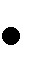 психотравмирующих обстоятельствах; разработка оптимальных для развития обучающихся групповых и индивидуальных коррекционных программ (методик, методов и приёмов обучения) в соответствии с их особыми образовательными потребностями; организацию и проведение педагогами и специалистами индивидуальных и групповых коррекционно-развивающих занятий, необходимых для преодоления нарушений развития и трудностей обучения (обязательные курсы коррекционно-развивающих занятий); Перечень коррекционно-развивающих курсов Программы коррекционной работы: 1.Логопедические коррекционно-развивающие занятия 2.Коррекционно-развивающие  занятия с психологом 3.Ритмика 4.Коррекционно-развивающие занятия по математике 5.Коррекционно-развивающие занятия по русскому языку Логопедические коррекционно-развивающие занятия  Цель логопедических коррекционно-развивающих занятий – диагностика, коррекция и развитие всех сторон речи (фонетико-фонематической, лексико-гамматической, синтаксической), связной речи. Направлениялогопедической работы: 	диагностика 	и 	коррекция 	звукопроизношения 	(постановка, 	автоматизация 	и дифференциация звуков речи);  диагностика и коррекция лексической стороны речи (обогащение словаря, его расширение и уточнение); диагностика и коррекция грамматического строя речи (синтаксической структуры речевых высказываний, словоизменения и словообразования); коррекция диалогической и формирование монологической форм речи, развитие коммуникативной функции речи (развитие навыков диалогической и монологической речи, формирование связной речи, повышение речевой мотивации, обогащение речевого опыта); коррекция нарушений чтения и письма;  расширение представлений об окружающей действительности;  развитие познавательной сферы (мышления, памяти, внимания и др. познавательных процессов). Коррекционно-развивающие  занятия с психологом Цель коррекционно-развивающих  занятий с психологом - применение разных форм взаимодействия с обучающимися, направленными на преодоление или ослабление проблем в психическом и личностном развитии, гармонизацию личности и межличностных отношений.  Направления психокоррекционной работы:  диагностика и развитие познавательной сферы и целенаправленное формирование высших психических функций (формирование учебной мотивации, активизация сенсорноперцептивной, мнемической и мыслительной деятельности, развития пространственновременных представлений);  диагностика и развитие эмоционально-личностной сферы и коррекция ее недостатков (гармонизация пихоэмоционального состояния, формирование позитивного отношения к своему «Я», повышение уверенности в себе, развитие самостоятельности, формирование навыков самоконтроля, создание ситуации успешной деятельности);  диагностика и развитие коммуникативной сферы и социальная интеграции (развитие способности к эмпатии, сопереживанию);  формирование продуктивных видов взаимодействия с окружающими (в семье, классе), повышение социального статуса обучающегося в коллективе, формирование и развитие навыков социального  поведения (формирование правил и норм поведения в группе, адекватное понимание социальных ролей в значимых ситуациях);  формирование произвольной регуляции деятельности и поведения (развитие произвольной регуляции деятельности и поведения, формирование способности к планированию и контролю).РитмикаЦель - развитие двигательной активности обучающегося в процессе восприятия музыки, коррекция недостатков двигательной, эмоционально-волевой, познавательной сфер, развитие общей и речевой моторики, ориентировки в пространстве, укрепление здоровья, формирование навыков здорового образа жизни у обучающихся. Направления работы по ритмике: восприятие музыки (аудиозаписи): определение на слух начала и окончания звучания музыки; различение и опознавание на слух громкой, тихой, негромкой музыки; быстрого, медленного, умеренного темпа; различение и опознавание на слух музыки двухдольного, трехдольного, четырехдольного метра (полька, марш, вальс); плавной и отрывистой музыки; упражнения на ориентировку в пространстве: простейшие построения и перестроения (в одну и две линии, в колонну, в цепочку, в одну и две шеренги друг напротив друга, в круг, сужение и расширение круга, свободное размещение в классе, различные положения в парах и т. д.); ходьба в шеренге (вперед, назад), по кругу, в заданном направлении, разными видами шага; повороты; ритмико-гимнастические упражнения: общеразвивающие упражнения, упражнения на координацию движений, упражнение на расслабление мышц;  упражнения с детскими музыкальными инструментами: игра на элементарных музыкальных инструментах (погремушка, металлофон, бубен, ксилофон, барабан, румба, маракас, треугольник, тарелки и др.);  игры под музыку: музыкальные игры и игровые ситуации с музыкально-двигательными заданиями с элементами занимательности, соревнования (кто скорее, кто лучше, кто более и т.д.), игры по ориентировке в пространстве; танцевальные упражнения: выполнение под музыку элементов танца и пляски, несложных композиций народных, бальных и современных танцев; декламация песен под музыку: выразительная декламация песен  под музыкальное сопровождение и управление педагога, воспроизведение ритмического рисунка мелодии, ее темпа, динамических оттенков, характера звуковедения (плавно, отрывисто), соответствующей манере исполнения (легко, более твердо и др.). Коррекционно-развивающие занятия по математике, по русскому языку Цель – коррекция пробелов общего развития, восполнение возникающих пробелов в знаниях по основным учебным предметам, пропедевтика изучения наиболее сложных разделов учебной программы. Консультативная работаобеспечивает непрерывность специального сопровождения обучающихся в освоении АООП НОО, консультирование специалистов, работающих с детьми, их семей по вопросам реализации дифференцированных психолого-педагогических условий обучения, воспитания, коррекции, развития и социализации. Консультативная работа включает: выработку совместных обоснованных рекомендаций по основным направлениям работы с обучающимся, единых для всех участников образовательного процесса; консультирование специалистами педагогов по решению проблем в развитии и обучении, поведении и межличностном взаимодействии конкретных обучающихся; консультативную помощь семье в вопросах семье в вопросах решения конкретных вопросов воспитания и оказания возможной помощи обучающемуся в освоении программы обучения. 		Информационно-просветительская 	работа	направлена 	на 	осуществление разъяснительной деятельности в отношении педагогов и родителей по вопросам, связанным с особенностями осуществления процесса обучения и воспитания обучающихся, взаимодействия с педагогами и сверстниками, их родителями (законными представителями).Информационно-просветительская работа предусматривает: различные формы просветительской деятельности (лекции, беседы, информационные стенды, печатные материалы), направленные на разъяснение участникам образовательного процесса – обучающимся (как имеющим, так и не имеющим недостатки в развитии), их родителям (законным представителям), педагогическим работникам — вопросов, связанных с особенностями образовательного процесса и сопровождения обучающихся с ограниченными возможностями здоровья; проведение тематических выступлений для педагогов и родителей по разъяснению индивидуально-типологических особенностей обучающихся с ограниченными возможностями здоровья.психологическое просвещение педагогов с целью повышения их психологической  компетентности; психологическое просвещение родителей с целью формирования у них элементарной психолого-педагогической компетентности. Реализация указанных направлений по системному сопровождению обучающихся обеспечивается наличием в Школе специалистов разного профиля (педагогов-психологов, учителей-логопедов, социального педагога).  Основным механизмом взаимодействия специалистов, педагогов Школы является школьный психолого-медико-педагогический консилиум (далее – шПМПк), в постоянный состав которого входят специалисты Школы. Персональный состав шПМПк ежегодно утверждается приказом директора Школы.  Программа коррекционной работы предусматривает (при необходимости) индивидуализацию специального сопровождения обучающегося.  При возникновении трудностей в освоении обучающимся содержания АООП НОО педагоги, осуществляющие психолого-педагогическое сопровождение, должны оперативно дополнить структуру Программы коррекционной работы соответствующим направлением работы, которое будет сохранять свою актуальность до момента преодоления возникших затруднений. В случае нарастания значительных стойких затруднений в обучении, взаимодействии с учителями и обучающимися школы (класса) обучающийся направляется на ПМПК с целью выработки рекомендаций по его дальнейшему обучению. Основные требования к условиям реализации программы: психолого-педагогическое обеспечение;программно-методическое обеспечение; кадровое обеспечение; материально-техническое обеспечение.Психолого-педагогическое обеспечениеобеспечение дифференцированных условий (оптимальный режим учебных нагрузок, вариативные формы получения образования и специализированной помощи) в соответствии с рекомендациями ПМПК; обеспечение психолого-педагогических условий (коррекционная направленность учебно-воспитательного процесса; учёт индивидуальных особенностей ребёнка; соблюдение комфортного психоэмоционального режима; использование современных педагогических технологий, в том числе информационных, компьютерных для оптимизации образовательного процесса, повышения его эффективности, доступности); обеспечение специализированных условий  (выдвижение комплекса специальных задач обучения, ориентированных на особые образовательные потребности обучающихся; использование специальных методов, приёмов, средств обучения, специализированных образовательных и коррекционных программ, ориентированных на особые образовательные потребности детей; дифференцированное и индивидуализированное обучение с учётом специфики нарушения развития ребёнка; комплексное воздействие на обучающегося, осуществляемое на индивидуальных и групповых коррекционных занятиях); обеспечение здоровьесберегающих условий (оздоровительный и охранительный режим, укрепление физического и психического здоровья, профилактика физических, умственных 	и 	психологических 	перегрузок 	обучающихся, 	соблюдение 	санитарно-гигиенических правил и норм);  обеспечение участия всех детей, независимо от степени выраженности нарушений их развития, вместе с нормально развивающимися детьми в проведении воспитательных, культурно-развлекательных, спортивно-оздоровительных и иных досуговых мероприятий;  развитие системы обучения и воспитания детей, имеющих сложные нарушения психического и (или) физического развития.Программно-методическое обеспечениеВ процессе реализации Программы коррекционной работы используются: 	 коррекционно-развивающие 	программы, 	диагностический 	и 	коррекционно-развивающий 	инструментарий, 	необходимый 	для 	осуществления 	профессиональной деятельности учителя, педагога-психолога, социального педагога, учителя-логопеда, в случаях обучения детей с выраженными нарушениями психического и (или) физического развития по индивидуальному учебному плану - использование индивидуальных образовательных программ. Кадровое обеспечениеКоррекционная работа осуществляется специалистами соответствующей квалификации, имеющими специализированное образование, и педагогами, прошедшими обязательную курсовую профессиональной подготовку.  В штатное расписание Школы введены ставки учителя-логопеда, педагога-психолога, социального педагога. Уровень квалификации работников Школы соответствует квалификационным характеристикам по соответствующей должности. Специфика организации образовательной и коррекционной работы с детьми, имеющими нарушения развития, обусловливает необходимость специальной подготовки педагогического коллектива Школы. Для этого обеспечено повышение квалификации работников Школы, занимающихся решением вопросов образования детей с ОВЗ (курсы ПК). Материально-техническое обеспечениеМатериально-техническое 	обеспечение 	заключается 	в 	создании 	надлежащих материально-технических условий для беспрепятственного доступа детей с недостатками физического и (или) психического развития в здание и помещения Школы, организацию их пребывания, обучения в Школе (архитектурная среда для обучающихся с ОВЗ), также позволяющих обеспечить адаптивную и коррекционно-развивающую среды  Школы: наличие кабинета для занятий с педагогом-психологом(1)наличие кабинета для логопедических  занятий (2)наличие кабинета для занятий  ритмикой (1)Информационное обеспечениеНеобходимым условием реализации программы является создание информационной образовательной среды с использованием современных ИКТ. Обязательным является создание системы широкого доступа детей с ограниченными возможностями здоровья, родителей (законных представителей), педагогов к сетевым источникам информации, к информационно-методическим фондам, предполагающим наличие методических пособий и рекомендаций по всем направлениям и видам деятельности, наглядных пособий, мультимедийных, аудио- и видеоматериалов. Планируемые результаты Программы коррекционной работы: Положительная динамика в освоении обучающимися базового уровня содержания образования – достижение личностных, метапредметных, предметных результатов АООП НОО. Максимально возможная коррекция недостатков физического и/или психического развития. 3.Социальная адаптация обучающихся. Планируемые результаты Программы коррекционной работы конкретизируются в программах обязательных коррекционно-развивающих курсов.Программа внеурочной деятельностиПрограмма внеурочной деятельности обеспечивает учет индивидуальных особенностей и потребностей обучающихся с ЗПР через организацию внеурочной деятельности. Под внеурочной деятельностью понимается образовательная деятельность, осуществляемая в формах, отличных от урочной, и направленная на достижение планируемых результатов освоения АООП НОО обучающихся с ЗПР. Внеурочная деятельность объединяет все, кроме учебной, виды деятельности обучающихся, в которых возможно и целесообразно решение задач их воспитания и социализации. Сущность и основное назначение внеурочной деятельности заключается в обеспечении дополнительных условий для развития интересов, склонностей, способностей обучающихся с ЗПР, организации их свободного времени. Внеурочная деятельность ориентирована на создание условий для творческой самореализации обучающихся с ЗПР в комфортной развивающей среде, стимулирующей возникновение личностного интереса к различным аспектам жизнедеятельности; позитивного отношения к окружающей действительности; социального становления обучающегося в процессе общения и совместной деятельности в детском сообществе, активного взаимодействия со сверстниками и педагогами. Внеурочная деятельность способствует социальной интеграции обучающихся путем организации и проведения мероприятий, в которых предусмотрена совместная деятельность обучающихся разных категорий (с ОВЗ и без таковых), различных организаций. Виды совместной внеурочной деятельности подбираются с учетом возможностей и интересов как обучающихся с задержкой психического развития, так и обычно развивающихся сверстников.  Основными целями внеурочной деятельности являются создание условий для достижения обучающегося необходимого для жизни в обществе социального опыта и формирования принимаемой обществом системы ценностей, создание условий для всестороннего развития и социализации каждого обучающегося с ЗПР, создание воспитывающей среды, обеспечивающей развитие социальных, интеллектуальных интересов учащихся в свободное время. Основные задачи: - коррекция всех компонентов психофизического, интеллектуального, личностного развития обучающихся с ЗПР с учетом их  возрастных и индивидуальных особенностей; развитие активности, самостоятельности и независимости в повседневной жизни;  - развитие 	возможных 	избирательных 	способностей 	и 	интересов обучающегося в разных видах деятельности; - формирование основ нравственного самосознания личности, умения правильно оценивать окружающее и самих себя, формирование эстетических потребностей, ценностей и чувств;  - развитие трудолюбия, способности к преодолению трудностей, целеустремлённости и настойчивости в достижении результата; - расширение представлений обучающегося о мире и о себе, его социального опыта;- формирование положительного отношения к базовым общественным ценностям; - формирование умений, навыков социального общения людей; - расширение круга общения, выход обучающегося за пределы семьи и образовательной организации; - развитие навыков осуществления сотрудничества с педагогами, сверстниками, родителями, старшими детьми в решении общих проблем; - укрепление доверия к другим людям;  - развитие доброжелательности и эмоциональной отзывчивости, понимания других людей и сопереживания им. Внеурочная деятельность организуется по направлениям развития личности: спортивно-оздоровительное, нравственное, социальное, общекультурное в таких формах как индивидуальные и групповые занятия, экскурсии, кружки, секции, соревнования, общественно полезные практики и т.д. Обязательной частью внеурочной деятельности, поддерживающей процесс освоения содержания АООП НОО, является коррекционно-развивающая область. Содержание коррекционно-развивающей области представлено коррекционно-развивающими занятиями (логопедическими и психо-коррекционными) и ритмикой. В соответствии с требованиями ФГОС НОО обучающихся с ОВЗ время, отводимое на внеурочную деятельность (с учетом часов на коррекционно-развивающую область), составляет в течение 5 учебных лет не менее 1680 часов.  Внеурочная деятельность  организуется в образовательной организации во внеурочное время для удовлетворения потребностей обучающихся в содержательном досуге, их участия в самоуправлении и общественно полезной деятельности. При организации внеурочной деятельности обучающихся используются возможности сетевого взаимодействия (например, с участием организаций дополнительного образования детей, организаций культуры и спорта). В период каникул для продолжения внеурочной деятельности используются возможности организаций отдыха детей и их оздоровления, тематических лагерных смен, летних школ, создаваемых на базе общеобразовательных организаций и организаций дополнительного образования обучающихся.  Организация самостоятельно разрабатывает и утверждает программу внеурочной деятельности с учётом, этнических, социально-экономических и иных особенностей региона, запросов семей и других субъектов образовательного процесса на основе системно-деятельностного и культурно-исторического подходов. ОРГАНИЗАЦИОННЫЙ РАЗДЕЛ АООП НОО 1. Учебный план АООП НООУчебный план Школы, реализующей АООП НОО обучающихся с ЗПР (вариант 7.2), фиксирует общий объем нагрузки, максимальный объём аудиторной нагрузки обучающихся, состав и структуру обязательных предметных областей, распределяет учебное время, отводимое на их освоение по классам и учебным предметам. Учебный план определяет общие рамки принимаемых решений при разработке содержания образования, требований к его усвоению и организации образовательного процесса, а также выступает в качестве одного из основных механизмов его реализации. Учебный план соответствует действующему законодательству Российской Федерации в области образования, обеспечивает введение в действие и реализацию требований ФГОС НОО обучающихся с ОВЗ и выполнение гигиенических требований к режиму образовательного процесса, установленных действующим СанПиНом. В учебном плане представлены семь предметных областей и коррекционно-развивающая область. Содержание учебных предметов, входящих в состав каждой предметной области, обеспечивает целостное восприятие мира, с учетом особых образовательных потребностей и возможностей обучающихся с ЗПР. Коррекционно-развивающая область включена в структуру учебного плана с целью коррекции недостатков психофизического развития обучающихся. Учебный план состоит из двух частей — обязательной части и части, формируемой участниками образовательных отношений. Обязательная часть учебного плана определяет состав учебных предметов обязательных предметных областей, которые должны быть реализованы во всех имеющих государственную аккредитацию образовательных организациях, реализующих АООП НОО, и учебное время, отводимое на их изучение по классам (годам) обучения. Обязательная часть учебного плана отражает содержание образования, которое обеспечивает достижение важнейших целей современного образования обучающихся с ЗПР: - формирование социальных компетенций, обеспечивающих овладение системой социальных отношений и социальное развитие обучающегося, а также его интеграцию в социальное окружение; - готовность обучающихся к продолжению образования на последующей ступени основного общего образования; - формирование основ нравственного развития обучающихся, приобщение их к общекультурным, национальным и этнокультурным ценностям; формирование здорового образа жизни, элементарных правил поведения в экстремальных ситуациях; - личностное 	развитие 	обучающегося 	в 	соответствии 	с 	его индивидуальностью. Часть учебного плана, формируемая участниками образовательных отношений, обеспечивает реализацию особых (специфических) образовательных потребностей, характерных для обучающихся с ЗПР, а также индивидуальных потребностей каждого обучающегося. В 1 и 1 дополнительном классах эта часть отсутствует. Время, отводимое на данную часть, внутри максимально допустимой недельной нагрузки обучающихся может быть использовано: на увеличение учебных часов, отводимых на изучение отдельных учебных предметов обязательной части;  на введение учебных курсов, обеспечивающих удовлетворение особых образовательных потребностей обучающихся с ЗПР и необходимую коррекцию недостатков в психическом и/или физическом развитии;   на введение учебных курсов для факультативного изучения отдельных учебных предметов (например: элементарная компьютерная грамотность и др.); на введение учебных курсов, обеспечивающих различные интересы обучающихся, в том числе этнокультурные (например: история и культура родного края и др.). Количество часов, отведенных на освоение обучающимися с ЗПР учебного плана, состоящего из обязательной части и части, формируемой участниками образовательного процесса, в совокупности не превышает величину максимально допустимой недельной образовательной нагрузки обучающихся в соответствии с санитарно­гигиеническими требованиями. Обязательным компонентом учебного плана является внеурочная деятельность. В соответствии с требованиями ФГОС НОО обучающихся с ОВЗ внеурочная деятельность организуется по направлениям развития личности (духовно­нравственное, социальное, общеинтеллектуальное, общекультурное, спортивно­оздоровительное). Организация занятий по направлениям внеурочной деятельности является неотъемлемой частью образовательного процесса в образовательной организации. 	 Учебный план предусматривает работу школы в режиме: 1-4 класс - 5-дневная учебная неделя; недельная учебная нагрузка учащихся не превышает максимального объема нагрузки при 5-дневной  учебной нагрузке. Продолжительность учебного года  в  1 и 1 дополнительном классах – 33 учебных недели, в 2-4 классах -34 учебные недели. Продолжительность урока в 1 и 1 дополнительном классах – 35 – 40 минут, во 2-4 классах - 40 минут. 2.План внеурочной деятельностиПлан внеурочной деятельности в классе АООП направлен на достижение обучающимися планируемых результатов освоения АООП начального общего образования и обеспечивает реализацию индивидуальных особенностей и потребностей обучающихся, личностного развития обучающихся, коррекцию недостатков в психофизическом развитии, способствует освоению базового содержания образования, а  также  запросов учащихся, их родителей (законных представителей). В классе АООП частью внеурочной деятельности является коррекционно-развивающая область.  Коррекционно-развивающая область поддерживает процесс освоения содержания АООП НОО,  обеспечивает коррекцию недостатков в развитии обучающихся. Часы, отводимые на коррекционно-развивающую область являются обязательными. Содержание коррекционно-развивающей работы определяется на основе рекомендаций ПМПК. Время, отведенное на внеурочную деятельность, включая коррекционно-развивающую область, не учитывается при определении максимально допустимой недельной нагрузки обучающихся.  В 1 классе АООП НОО (Вариант 7.2)  внеурочная деятельность ( 3 часа) будет проводиться по программам «Музей в твоём классе» (общекультурное и духовно-нравственное направление), «Интеллектика» (общеинтеллектуальное направление), «Мы и окружающий мир» (социальное и спортивно-оздоровительное  направление).Во внеурочной деятельности, включающей коррекционно-развивающую область, выделены  часы:        Ритмика  - 1 час с целью развитие двигательной активности обучающегося с ЗПР в процессе восприятия музыки, коррекция недостатков двигательной, эмоционально-волевой, познавательной сфер, развитие общей и речевой моторики, ориентировки в пространстве, укрепление здоровья, формирование навыков здорового образа жизни у обучающихся.  Коррекционно-развивающие занятия по русскому языку  - 1 час  с целью развития речи; коррекция пробелов общего развития, восполнение возникающих пробелов в знаниях по учебному предмету, пропедевтика изучения наиболее сложных разделов учебной программы.  Коррекционно-развивающие занятия по математике - 1 час с целью коррекция пробелов общего развития, восполнение возникающих пробелов в знаниях по учебному предмету, пропедевтика изучения наиболее сложных разделов учебной программы.  Коррекционно-развивающие занятия с психологом – 2 часа с целью коррекции основных психологических функций, преодоление или ослабление проблем в психическом и личностном развитии, гармонизацию личности и межличностных отношений. 	 Коррекционно-развивающие занятия с логопедом – 2 часа с целью коррекции устной и письменной речи. План внеурочной деятельности1 класс АООП НОО (Вариант 7.2)Логопедические (групповые и индивидуальные) коррекционно-развивающие занятия во всех классах АООП НОО учитель-логопед Школы проводит в рамках своей основной нагрузки, согласно приказу Минобрнауки России от 30.08.2013 №1015  «Об утверждении Порядка организации и осуществления образовательной деятельности по основным общеобразовательным программам - образовательным программам начального общего, основного общего и среднего общего образования» (в редакции от 17.07.2015). Рабочие программы внеурочной деятельности, курсов коррекционно-развивающих занятий для классов АООП НОО вынесены в Приложение 2.Календарный график4. Система условий реализации АООП НООКадровые условияМатериально-технического условияМатериально-техническое обеспечение 	заключается 	в создании надлежащих материально-технических условий для беспрепятственного доступа детей с недостатками психического развития в здание и помещения Школы, организацию их пребывания, обучения в Школе, также позволяющих обеспечить адаптивную и коррекционно-развивающую среды  Школы: - наличие кабинета для занятий с педагогом-психологом        - наличие кабинета для логопедических  занятий                  - наличие малого спортивного зала для занятий  ритмикой.Реализация АООП НОО требует обеспечение оснащенности учебного процесса и оборудования учебных помещений в соответствии с Федеральными требованиями в части минимальной оснащенности учебного процесса и оборудования учебных помещений (приказ Министерства образования и науки РФ от 04 октября 2010г. №986). Кабинет класса АООП укомплектован современным оборудованием, обеспечивающим возможность использования и создания информации, в том числе выступления с аудио-, видео-  и графическим сопровождением (ноутбук, проектор, интерактивная доска, принтер и т.п.), доступа к печатным и электронным образовательным ресурсам федеральных и региональных центрах информационно-образовательных ресурсов.  Кабинет педагога-психолога и логопеда оборудован ноутбуком, принтером, безопасным доступом в Интернет. Информационные условияКалендарный учебный график реализации АООП НОО составлен МБОУ СОШ № 45 им. А. П. Гайдара города Кирова. 1 класс для детей с ЗПР (Вариант 7.2.) обучаются в режиме 5-дневной рабочей недели.Продолжительность учебного года в 1 классе  составляет— 33 недели.Продолжительность каникул в течение учебного года не превышает 30 учебных дней, запланированы дополнительные каникулы для 1 класса. Обучение осуществляется по триместрам, согласно календарного графика. Кл а сс Личностные  УУД Регулятивные УУДПознавательные УУДКоммуникативныеУУД1к л асс Ценить и принимать следующие базовые ценности:  «добро», «терпение», «родина», «природа», «семья». Уважать к своей семье, к своим родственникам, любовь к родителям.  Освоить  роли  ученика; формирование интереса (мотивации) к учению.Оценивать  жизненные ситуаций  и поступки героев художественных текстов с точки зрения общечеловеческих норм.1. Организовывать свое рабочее место под руководством учителя.  Определять цель выполнения заданий на уроке, во внеурочной деятельности, в жизненных ситуациях под руководством учителя.  3.Определять план выполнения заданий на уроках, внеурочной деятельности, жизненных ситуациях под руководством учителя. Использовать в своей деятельности простейшие приборы: линейку, треугольник и т.д. 1. Ориентироваться в учебнике: определять умения, которые будут сформированы на основе изучения данного раздела.  2. Отвечать на простые вопросы учителя, находить нужную информацию в учебнике. Сравнивать предметы, объекты: находить общее и различие. Группировать предметы, объекты на основе существенных признаков. Подробно пересказывать прочитанное или прослушанное; определять тему.  Участвовать в диалоге на уроке и в жизненных ситуациях. Отвечать на вопросы учителя, товарищей по классу.  Соблюдать простейшие нормы речевого этикета: здороваться, прощаться, благодарить. Слушать и понимать речь других. Участвовать  в паре.  2к л асс Ценить и принимать следующие базовые ценности:  «добро», «терпение», «родина», «природа», «семья», «мир», «настоящий друг». Уважение к своему народу, к своей родине.    Освоение личностного смысла учения, желания учиться.  4. Оценка жизненных ситуаций  и поступков героев художественных текстов с точки зрения общечеловеческих норм. 1. Самостоятельно организовывать свое рабочее место. Следовать режиму организации учебной и внеучебной деятельности. Определять цель учебной деятельности с помощью учителя и самостоятельно.  4. Определять план выполнения заданий на уроках, внеурочной деятельности, жизненных ситуациях под руководством учителя. 5.  Соотносить выполненное задание  с образцом, предложенным учителем. 1. Ориентироваться в учебнике: определять умения, которые будут сформированы на основе изучения данного раздела; определять круг своего незнания.  2. Отвечать на простые  и сложные вопросы учителя, самим задавать вопросы, находить нужную информацию в учебнике. 3. Сравнивать  и группировать предметы, объекты  по нескольким основаниям; находить закономерности; самостоятельно продолжать их по установленном правилу. 4.Подробно пересказывать прочитанное или прослушанное;  составлять простой план1.Участвовать в диалоге; слушать и понимать других, высказывать свою точку зрения на события, поступки.2.Оформлять свои мысли в устной и письменной речи с учетом своих учебных и жизненных речевых ситуаций.  3.Читать вслух и про себя тексты учебников, других художественных и научно-популярных книг, понимать прочитанное.  4. Выполняя различные роли в группе, сотрудничать в совместном решении проблемы(задачи).6. Использовать в работе простейшие  инструменты и более сложные приборы (циркуль).  Корректировать выполнение задания в дальнейшем. Оценка своего задания по следующим параметрам: легко выполнять, возникли сложности при выполнении.  5. Определять,  в каких источниках  можно  найти  необходимую информацию для  выполнения задания.  Находить необходимую информацию,  как в учебнике, так и в  словарях в учебнике. Наблюдать и делать самостоятельные   простые выводы 3к л а сс 1. Ценить и принимать следующие базовые ценности:  «добро», «терпение», «родина», «природа», «семья», «мир», «настоящий друг», «справедливость» , «желание понимать друг друга», «понимать позицию другого». Уважение к своему народу, к другим народам, терпимость к обычаям и традициям других народов. Освоение личностного смысла учения; желания продолжать свою учебу. Оценка жизненных ситуаций  и поступков героев художественных текстов с точки зрения общечеловеческих норм, 1. Самостоятельно организовывать свое рабочее место в соответствии с целью выполнения заданий. 2. Самостоятельно определять важность или  необходимость выполнения различных задания в учебном  процессе и жизненных ситуациях. 3. Определять цель учебной деятельности с помощью самостоятельно.  4. Определять план выполнения заданий на уроках, внеурочной деятельности, жизненных ситуациях под руководством учителя. 5. Определять правильность выполненного задания  на основе сравнения 1. Ориентироваться в учебнике: определять умения, которые будут сформированы на основе изучения данного раздела; определять круг своего незнания; планировать свою работу по изучению незнакомого материала.   2. Самостоятельно предполагать, какая  дополнительная информация буде нужна для изучения незнакомого материала; отбирать необходимые  источники информации среди предложенных учителем словарей, энциклопедий, справочников. 3. Извлекать информацию, представленную в разных формах (текст, таблица, 1. Участвовать в диалоге; слушать и понимать других, высказывать свою точку зрения на события, поступки. 2.Оформлять свои мысли в устной и письменной речи с учетом своих учебных и жизненных речевых ситуаций.  3.Читать вслух и про себя тексты учебников, других художественных и научно-популярных книг, понимать прочитанное.  4. Выполняя различные роли в группе, сотрудничать в совместном решении проблемы (задачи). 5. Отстаивать свою точку зрения, соблюдая правила речевого этикета.  6. Критично относиться к своему мнению нравственных и этических ценностей. с предыдущими заданиями, или на основе различных образцов.  Корректировать выполнение задания в соответствии с планом, условиями выполнения, результатом действий на определенном этапе.  Использовать в работе литературу, инструменты, приборы.  Оценка своего задания по  параметрам, заранее представленным. схема, экспонат, модель,  а, иллюстрация и др.) Представлять информацию в виде текста, таблицы, схемы, в том числе с помощью ИКТ. Анализировать, сравнивать, группировать различные объекты, явления, факты.  Понимать точку зрения другого  Участвовать в работе группы, распределять роли, договариваться друг с другом.  4к л асс 1. Ценить и принимать следующие базовые ценности:  «добро», «терпение», «родина», «природа», «семья», «мир», «настоящий друг», «справедливость» , «желание понимать друг друга», «понимать позицию другого», «народ», «национальность» и т.д. Уважение  к своему народу, к другим народам, принятие ценностей других народов. Освоение личностного смысла учения;  выбор дальнейшего образовательного маршрута. 4. Оценка жизненных ситуаций  и поступков героев художественных текстов с точки зрения 1. Самостоятельно  формулировать задание: определять его цель, планировать алгоритм его выполнения, корректировать работу по ходу его выполнения, самостоятельно оценивать. Использовать  при выполнения задания различные средства: справочную литературу, ИКТ, инструменты и приборы.  Определять самостоятельно критерии оценивания, давать самооценку.  1. Ориентироваться в учебнике: определять умения, которые будут сформированы на основе изучения данного раздела; определять круг своего незнания; планировать свою работу по изучению незнакомого материала.   2. Самостоятельно предполагать, какая  дополнительная информация буде нужна для изучения незнакомого материала; отбирать необходимые  источники информации среди предложенных учителем словарей, энциклопедий, справочников, электронные диски. 3. Сопоставлять  и отбирать информацию, полученную из  различных источников (словари, энциклопедии, справочники, электронные диски, сеть Интернет).  1. Участвовать в диалоге; слушать и понимать других, высказывать свою точку зрения на события, поступки. 2.Оформлять свои мысли в устной и письменной речи с учетом своих учебных и жизненных речевых ситуаций.  3.Читать вслух и про себя тексты учебников, других художественных и научно-популярных книг, понимать прочитанное.  4. Выполняя различные роли в группе, сотрудничать в совместном решении проблемы (задачи). 5. Отстаивать свою точку зрения, соблюдая правила речевого этикета; аргументировать свою точку зрения с помощью фактов и дополнительных сведений.   общечеловеческих норм, нравственных и этических ценностей, ценностей гражданина России. 4. Анализировать, сравнивать, группировать различные объекты, явления, факты.  5. Самостоятельно делать выводы, перерабатывать информацию, преобразовывать её,  представлять информацию на основе схем, моделей, сообщений. Составлять сложный план текста. Уметь передавать содержание в сжатом, выборочном или развёрнутом виде. Критично относиться к своему мнению. Уметь взглянуть на ситуацию с иной позиции и договариваться с людьми иных позиций. Понимать точку зрения другого  Участвовать в работе группы, распределять роли, договариваться друг с другом. Предвидеть  последствия коллективных решений. Смысловые акценты УУД Русский язык Литературное чтение Математика Окружающий мир Личностные Жизненное само- определение Нравственно-этическая ориентация Смысло- образование Нравственно-этическая ориентация Регулятивные Целеполагание, планирование, прогнозирование, контроль, коррекция, оценка, алгоритмизация действий (Математика, Русский язык, Окружающий мир, Технология, Физическая культура, курсы коррекционно-развивающей области и др.) Целеполагание, планирование, прогнозирование, контроль, коррекция, оценка, алгоритмизация действий (Математика, Русский язык, Окружающий мир, Технология, Физическая культура, курсы коррекционно-развивающей области и др.) Целеполагание, планирование, прогнозирование, контроль, коррекция, оценка, алгоритмизация действий (Математика, Русский язык, Окружающий мир, Технология, Физическая культура, курсы коррекционно-развивающей области и др.) Целеполагание, планирование, прогнозирование, контроль, коррекция, оценка, алгоритмизация действий (Математика, Русский язык, Окружающий мир, Технология, Физическая культура, курсы коррекционно-развивающей области и др.) Познавательные общеучебные Моделирование (перевод устной речи в письменную) Смысловое чтение, произвольные и осознанные устные и письменные высказывания Моделирован ие, выбор наиболее эффективных способов решения задач Широкий спектр источников информации Познавательные логические Формулирование личных, языковых, нравственных проблем. Самостоятельное создание способов решения проблем поискового и творческого характера Формулирование личных, языковых, нравственных проблем. Самостоятельное создание способов решения проблем поискового и творческого характера Анализ, синтез, сравнение, группировка, причинноследственные связи, логические рассуждения, доказательства, практические действия Анализ, синтез, сравнение, группировка, причинноследственные связи, логические рассуждения, доказательства, практические действия Коммуникативные Использование средств языка и речи для получения и передачи информации, участие в продуктивном диалоге; самовыражение: монологические высказывания разного типа.   Использование средств языка и речи для получения и передачи информации, участие в продуктивном диалоге; самовыражение: монологические высказывания разного типа.   Использование средств языка и речи для получения и передачи информации, участие в продуктивном диалоге; самовыражение: монологические высказывания разного типа.   Использование средств языка и речи для получения и передачи информации, участие в продуктивном диалоге; самовыражение: монологические высказывания разного типа.   Типы задач (заданий)Виды задач (заданий)ЛичностныеСамоопределение; смыслообразование; нравственно-этическая ориентацияРегулятивныеЦелеполагание; планирование; осуществление учебных действий; прогнозирование; контроль; коррекция; оценка; саморегуляцияПознавательныеОбщеучебные; знаково-символические; информационные; логическиеКоммуникативныеИнициативное сотрудничество; планирование учебного сотрудничества; взаимодействие; управление коммуникацией.Целевые ориентиры на этапе завершения дошкольного детства УУД на этапе освоения ООП НООРебенок овладевает основными культурными способами деятельности, проявляет инициативу и самостоятельность в разных видах деятельности – игре, общение, познавательно-исследовательской деятельности, конструировании и пр. Способен выбирать себе род занятий, участников по совместной деятельности. Личностные УУДКоммуникативные УУДПознавательные УУДРегулятивные УУДКоммуникативные УУДСпособен договариваться, учитывать интересы и чувства других, сопереживать неудачам и радоваться успехам других, адекватно проявляет свои чувства, в том числе чувство веры в себя, старается разрешать конфликты.Ребенок обладает установкой положительного отношения к миру, к разным видам труда, другим людям и самому себе, обладает чувством собственного достоинства; активно взаимодействует со сверстниками и взрослыми, участвует в совместны играх.Ребенок обладает развитым воображением, которое реализуется в разных видах деятельности, и, прежде всего в игре ребенок владеет формами и видами игры, различает условную и реальную ситуацию, умеет подчиняться разным правилам и социальным нормам. Регулятивные УУДКоммуникативные УУДЛичностные УУДРегулятивные УУДКоммуникативные УУДРегулятивные УУДРебенок достаточно хорошо владеет устной речью, может выражать свои мысли и желания, может использовать речь для выражения своих мыслей, чувств, желаний, построения речевого высказывания в ситуации общения, может выделять звуки в словах, у ребенка складываются предпосылки грамотности. Коммуникативные УУДПознавательные УУДРегулятивные УУДУ ребенка развита крупная и мелкая моторика; он подвижен, вынослив, владеет основными движениями, может контролировать свои движения и управлять ими.Ребенок способен к волевым усилиям, может следовать социальным нормам поведения и правилам в разных видах деятельности, во взаимоотношениях с взрослыми и сверстниками, может соблюдать правила безопасного поведения и личной гигиены. Регулятивные УУДРегулятивные УУДЛичностные УУДРебенок проявляет любознательность, задает вопросы взрослым и сверстникам, интересуется причинно-следственными связями, пытается самостоятельно придумать объяснения явлениям природы и поступкам людей; склонен наблюдать, экспериментировать; обладает начальными знаниями о себе, о природном и социальном мире, в котором он живет, знаком с произведениями детской литературы, обладает элементарными представлениями из области живой и неживой природы, естествознания, математики, истории и т.п., ребенок способен к принятию собственных решений, опираясь на свои знания и умения в различных видах деятельности. Познавательные УУДРегулятивные УУДп/пНаименование программы учебного предмета, курсаКласс1Русский язык1 – 42Литературное чтение1 – 4 3Иностранный язык3 – 44Математика, математика и конструирование1 – 45Окружающий мир1 – 46Технология1 – 47Изобразительное искусство1 – 48Музыка1 – 49Физическая культура1 – 410ОРКСЭ4Учебный план начального общего образования обучающихся с задержкой психического развития (Вариант 7.2)Учебный план начального общего образования обучающихся с задержкой психического развития (Вариант 7.2)Учебный план начального общего образования обучающихся с задержкой психического развития (Вариант 7.2)Учебный план начального общего образования обучающихся с задержкой психического развития (Вариант 7.2)Учебный план начального общего образования обучающихся с задержкой психического развития (Вариант 7.2)Учебный план начального общего образования обучающихся с задержкой психического развития (Вариант 7.2)Учебный план начального общего образования обучающихся с задержкой психического развития (Вариант 7.2)Учебный план начального общего образования обучающихся с задержкой психического развития (Вариант 7.2)Предметные областиКлассыУчебные предметы Количество часов в неделюКоличество часов в неделюКоличество часов в неделюКоличество часов в неделюКоличество часов в неделюВсегоПредметные областиКлассыУчебные предметы 11 дополнительный234ВсегоОбязательная частьОбязательная частьФилологияРусский язык5554423ФилологияЛитературное чтение4444319Иностранный языкИностранный язык---112Математика и информатикаМатематика4444420Обществознание и естествознаниеОкружающий мир2222210Основы религиозных культур и светской этикиОсновы религиозных культур и светской этики----11ИскусствоМузыка111115ИскусствоИзобразительное искусство111115ТехнологияТехнология111115Физическая культураФизическая культура3333315ИтогоИтого2121212121105Часть, формируемая участниками образовательного процессаЧасть, формируемая участниками образовательного процесса--2226Максимально-допустимая недельная нагрузка при 5-дневной учебной неделеМаксимально-допустимая недельная нагрузка при 5-дневной учебной неделе2121232323111Внеурочная деятельность, включая коррекционно-развивающую областьВнеурочная деятельность, включая коррекционно-развивающую область101010101050коррекционно-развивающая областькоррекционно-развивающая область7777735коррекционно-развивающие занятиякоррекционно-развивающие занятия6666630ритмикаритмика111115Направления внеурочной деятельностиНаправления внеурочной деятельности3333315Всего к финансированиюВсего к финансированию3131333333161Направления внеурочной деятельности Формы организации Название  Количество часов в неделю Общекультурное и духовно-нравственное направлениеГрупповые занятия  «Разговоры о важном»1Общеинтеллектуальное направлениеГрупповые занятия  «Функциональная грамотность»1Социальное и спортивно-оздоровительное  направлениеГрупповые занятия  «Профориентация»1Коррекционно-развивающая область Групповые и индивидуальные занятия  Коррекционно-развивающие занятия по русскому языку1Коррекционно-развивающая область Групповые и индивидуальные занятия  Коррекционно-развивающие занятия по математике 1 Коррекционно-развивающая область Групповые и индивидуальные занятия  Коррекционно-развивающие занятия с психологом 2 Коррекционно-развивающая область Групповые и индивидуальные занятия  Коррекционно-развивающие занятия с логопедом 2 Коррекционно-развивающая область Групповые занятия  Ритмика 1 Всего10I четверть                                    Каникулы01.09.2017 - 29.10. 2017                 30.10.2017 – 05.11.2017II четверть07.11.2017 - 30.12.2017  (1 доля)31.12.2017 – 08.01.2018III четверть9.01.2024 – 17.01.202418.03.2024 – 24.03.2024IV четверть    23.03.2024 – 30.05.2018 24.05.2024 – 31.09.2024№№Кадровое обеспечениеКол-воОбразованиеУровень квалификацииПовышение квалификации11Учитель начальных классов1Высшее  СЗД«Современные педагогические технологии в условиях реализации ФГОС. (Модуль «Вопросы инклюзивного образования»)»(108 ч), .22Педагог-психолог1ВысшееПервая«Современные педагогические технологии в условиях реализации ФГОС. (Модуль «Вопросы инклюзивного образования»)»(108 ч), .33Учитель-логопед1Высшее, получает дефектологическое СЗД«Современные педагогические технологии в условиях реализации ФГОС. (Модуль «Вопросы инклюзивного образования»)»(108 ч), .44Медицинский персонал (работа по договору с городской поликлиникой)2Средне-специальное, высшее55Социальный педагог1Высшее «Современные педагогические технологии в условиях реализации ФГОС. (Модуль «Вопросы инклюзивного образования»)»(108 ч), .